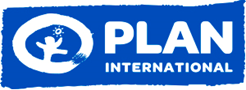 الملحق 2 - جميع المورديناستبيان المورد -بلان العالمية السودانالملحق 2 - جميع المورديناستبيان المورد -بلان العالمية السودانالملحق 2 - جميع المورديناستبيان المورد -بلان العالمية السودانالملحق 2 - جميع المورديناستبيان المورد -بلان العالمية السودانالملحق 2 - جميع المورديناستبيان المورد -بلان العالمية السودانالملحق 2 - جميع المورديناستبيان المورد -بلان العالمية السودانالملحق 2 - جميع المورديناستبيان المورد -بلان العالمية السودانالملحق 2 - جميع المورديناستبيان المورد -بلان العالمية السودانالملحق 2 - جميع المورديناستبيان المورد -بلان العالمية السودانشكرا لك على اهتمامك بهذا العطاء. كجزء من عملية اجراءات المتطلبات، نطلب من جميع المتقدمين إكمال هذا النموذج. كمنظمة تركز على الطفل، تعمل بلان العالمية على تعزيز حقوق الأطفال والفتيات في جميع أنحاء العالم وترغب في ضمان أن جميع الشركات التي نعمل معها تسعى جاهدة لتحقيق نفس القيم أو القيم المماثلة لتلك التي نقوم بها. تحدد قيمنا الكيفية التي يجب أن نعمل بها لتأمين التغيير الذي نريد رؤيته في العالم وتحقيق هدفنا.نسعى جاهدين من أجل عالم عادل ينهض بحقوق الأطفال والمساواة للفتيات، ونحفز موظفينا وشركائنا على:• تمكين الأطفال والشباب والمجتمعات من إجراء تغييرات حيوية تعالج الأسباب الجذرية للتمييز ضد الفتيات والاستبعاد والضعف• قيادة التغيير في الممارسة والسياسات على المستويات المحلية والوطنية والعالمية من خلال مدى وصولنا وخبرتنا ومعرفتنا بالواقع الذي يواجه الأطفال• العمل مع الأطفال والمجتمعات للاستعداد والاستجابة للأزمات والتغلب على المحن• دعم التطور الآمن والناجح للأطفال منذ الولادة وحتى سن الرشدتسمح المعلومات التي تم جمعها عبر هذا النموذج لبلان العالمية بمراجعة خلفية شركتك ومعاييرها وممارساتها الأخلاقية. نحن نراجع المعلومات المقدمة لتقييم قدرة شركتك، سواء على مستوى التوظيف أو الوضع المالي، ولضمان عدم وجود تضارب في المصالح. بالإضافة إلى ذلك، نستخدم النموذج لتأكيد حالة تسجيل الشركة والشهادات ولضمان وجود جغرافي / مادي لتمكيننا من الامتثال لجميع القوانين المحلية. ستبقى المعلومات الواردة في هذا النموذج سرية ولن يتم استخدامها إلا أثناء عملية المناقصة.إذا كانت لديك أي أسئلة أو استفسارات حول النموذج، فيرجى الاتصال بـ procurement@plan-international.orgيرجى ملاحظة أنه إذا كان لشركتك أو شركتك الأم أو الشركة الفرعية أي مشاركة في أي من الصناعات أو الممارسات التالية، فسيتم استبعادك تلقائيًا من هذه العملية.• تصنيع أو توريد أو توزيع الكحول• تصنيع أو توريد أو توزيع التبغ• تصنيع أو توريد أو توزيع الأسلحة• إنتاج وتوزيع و / أو تسويق المواد الإباحيةشكرا لك على اهتمامك بهذا العطاء. كجزء من عملية اجراءات المتطلبات، نطلب من جميع المتقدمين إكمال هذا النموذج. كمنظمة تركز على الطفل، تعمل بلان العالمية على تعزيز حقوق الأطفال والفتيات في جميع أنحاء العالم وترغب في ضمان أن جميع الشركات التي نعمل معها تسعى جاهدة لتحقيق نفس القيم أو القيم المماثلة لتلك التي نقوم بها. تحدد قيمنا الكيفية التي يجب أن نعمل بها لتأمين التغيير الذي نريد رؤيته في العالم وتحقيق هدفنا.نسعى جاهدين من أجل عالم عادل ينهض بحقوق الأطفال والمساواة للفتيات، ونحفز موظفينا وشركائنا على:• تمكين الأطفال والشباب والمجتمعات من إجراء تغييرات حيوية تعالج الأسباب الجذرية للتمييز ضد الفتيات والاستبعاد والضعف• قيادة التغيير في الممارسة والسياسات على المستويات المحلية والوطنية والعالمية من خلال مدى وصولنا وخبرتنا ومعرفتنا بالواقع الذي يواجه الأطفال• العمل مع الأطفال والمجتمعات للاستعداد والاستجابة للأزمات والتغلب على المحن• دعم التطور الآمن والناجح للأطفال منذ الولادة وحتى سن الرشدتسمح المعلومات التي تم جمعها عبر هذا النموذج لبلان العالمية بمراجعة خلفية شركتك ومعاييرها وممارساتها الأخلاقية. نحن نراجع المعلومات المقدمة لتقييم قدرة شركتك، سواء على مستوى التوظيف أو الوضع المالي، ولضمان عدم وجود تضارب في المصالح. بالإضافة إلى ذلك، نستخدم النموذج لتأكيد حالة تسجيل الشركة والشهادات ولضمان وجود جغرافي / مادي لتمكيننا من الامتثال لجميع القوانين المحلية. ستبقى المعلومات الواردة في هذا النموذج سرية ولن يتم استخدامها إلا أثناء عملية المناقصة.إذا كانت لديك أي أسئلة أو استفسارات حول النموذج، فيرجى الاتصال بـ procurement@plan-international.orgيرجى ملاحظة أنه إذا كان لشركتك أو شركتك الأم أو الشركة الفرعية أي مشاركة في أي من الصناعات أو الممارسات التالية، فسيتم استبعادك تلقائيًا من هذه العملية.• تصنيع أو توريد أو توزيع الكحول• تصنيع أو توريد أو توزيع التبغ• تصنيع أو توريد أو توزيع الأسلحة• إنتاج وتوزيع و / أو تسويق المواد الإباحيةشكرا لك على اهتمامك بهذا العطاء. كجزء من عملية اجراءات المتطلبات، نطلب من جميع المتقدمين إكمال هذا النموذج. كمنظمة تركز على الطفل، تعمل بلان العالمية على تعزيز حقوق الأطفال والفتيات في جميع أنحاء العالم وترغب في ضمان أن جميع الشركات التي نعمل معها تسعى جاهدة لتحقيق نفس القيم أو القيم المماثلة لتلك التي نقوم بها. تحدد قيمنا الكيفية التي يجب أن نعمل بها لتأمين التغيير الذي نريد رؤيته في العالم وتحقيق هدفنا.نسعى جاهدين من أجل عالم عادل ينهض بحقوق الأطفال والمساواة للفتيات، ونحفز موظفينا وشركائنا على:• تمكين الأطفال والشباب والمجتمعات من إجراء تغييرات حيوية تعالج الأسباب الجذرية للتمييز ضد الفتيات والاستبعاد والضعف• قيادة التغيير في الممارسة والسياسات على المستويات المحلية والوطنية والعالمية من خلال مدى وصولنا وخبرتنا ومعرفتنا بالواقع الذي يواجه الأطفال• العمل مع الأطفال والمجتمعات للاستعداد والاستجابة للأزمات والتغلب على المحن• دعم التطور الآمن والناجح للأطفال منذ الولادة وحتى سن الرشدتسمح المعلومات التي تم جمعها عبر هذا النموذج لبلان العالمية بمراجعة خلفية شركتك ومعاييرها وممارساتها الأخلاقية. نحن نراجع المعلومات المقدمة لتقييم قدرة شركتك، سواء على مستوى التوظيف أو الوضع المالي، ولضمان عدم وجود تضارب في المصالح. بالإضافة إلى ذلك، نستخدم النموذج لتأكيد حالة تسجيل الشركة والشهادات ولضمان وجود جغرافي / مادي لتمكيننا من الامتثال لجميع القوانين المحلية. ستبقى المعلومات الواردة في هذا النموذج سرية ولن يتم استخدامها إلا أثناء عملية المناقصة.إذا كانت لديك أي أسئلة أو استفسارات حول النموذج، فيرجى الاتصال بـ procurement@plan-international.orgيرجى ملاحظة أنه إذا كان لشركتك أو شركتك الأم أو الشركة الفرعية أي مشاركة في أي من الصناعات أو الممارسات التالية، فسيتم استبعادك تلقائيًا من هذه العملية.• تصنيع أو توريد أو توزيع الكحول• تصنيع أو توريد أو توزيع التبغ• تصنيع أو توريد أو توزيع الأسلحة• إنتاج وتوزيع و / أو تسويق المواد الإباحيةشكرا لك على اهتمامك بهذا العطاء. كجزء من عملية اجراءات المتطلبات، نطلب من جميع المتقدمين إكمال هذا النموذج. كمنظمة تركز على الطفل، تعمل بلان العالمية على تعزيز حقوق الأطفال والفتيات في جميع أنحاء العالم وترغب في ضمان أن جميع الشركات التي نعمل معها تسعى جاهدة لتحقيق نفس القيم أو القيم المماثلة لتلك التي نقوم بها. تحدد قيمنا الكيفية التي يجب أن نعمل بها لتأمين التغيير الذي نريد رؤيته في العالم وتحقيق هدفنا.نسعى جاهدين من أجل عالم عادل ينهض بحقوق الأطفال والمساواة للفتيات، ونحفز موظفينا وشركائنا على:• تمكين الأطفال والشباب والمجتمعات من إجراء تغييرات حيوية تعالج الأسباب الجذرية للتمييز ضد الفتيات والاستبعاد والضعف• قيادة التغيير في الممارسة والسياسات على المستويات المحلية والوطنية والعالمية من خلال مدى وصولنا وخبرتنا ومعرفتنا بالواقع الذي يواجه الأطفال• العمل مع الأطفال والمجتمعات للاستعداد والاستجابة للأزمات والتغلب على المحن• دعم التطور الآمن والناجح للأطفال منذ الولادة وحتى سن الرشدتسمح المعلومات التي تم جمعها عبر هذا النموذج لبلان العالمية بمراجعة خلفية شركتك ومعاييرها وممارساتها الأخلاقية. نحن نراجع المعلومات المقدمة لتقييم قدرة شركتك، سواء على مستوى التوظيف أو الوضع المالي، ولضمان عدم وجود تضارب في المصالح. بالإضافة إلى ذلك، نستخدم النموذج لتأكيد حالة تسجيل الشركة والشهادات ولضمان وجود جغرافي / مادي لتمكيننا من الامتثال لجميع القوانين المحلية. ستبقى المعلومات الواردة في هذا النموذج سرية ولن يتم استخدامها إلا أثناء عملية المناقصة.إذا كانت لديك أي أسئلة أو استفسارات حول النموذج، فيرجى الاتصال بـ procurement@plan-international.orgيرجى ملاحظة أنه إذا كان لشركتك أو شركتك الأم أو الشركة الفرعية أي مشاركة في أي من الصناعات أو الممارسات التالية، فسيتم استبعادك تلقائيًا من هذه العملية.• تصنيع أو توريد أو توزيع الكحول• تصنيع أو توريد أو توزيع التبغ• تصنيع أو توريد أو توزيع الأسلحة• إنتاج وتوزيع و / أو تسويق المواد الإباحيةشكرا لك على اهتمامك بهذا العطاء. كجزء من عملية اجراءات المتطلبات، نطلب من جميع المتقدمين إكمال هذا النموذج. كمنظمة تركز على الطفل، تعمل بلان العالمية على تعزيز حقوق الأطفال والفتيات في جميع أنحاء العالم وترغب في ضمان أن جميع الشركات التي نعمل معها تسعى جاهدة لتحقيق نفس القيم أو القيم المماثلة لتلك التي نقوم بها. تحدد قيمنا الكيفية التي يجب أن نعمل بها لتأمين التغيير الذي نريد رؤيته في العالم وتحقيق هدفنا.نسعى جاهدين من أجل عالم عادل ينهض بحقوق الأطفال والمساواة للفتيات، ونحفز موظفينا وشركائنا على:• تمكين الأطفال والشباب والمجتمعات من إجراء تغييرات حيوية تعالج الأسباب الجذرية للتمييز ضد الفتيات والاستبعاد والضعف• قيادة التغيير في الممارسة والسياسات على المستويات المحلية والوطنية والعالمية من خلال مدى وصولنا وخبرتنا ومعرفتنا بالواقع الذي يواجه الأطفال• العمل مع الأطفال والمجتمعات للاستعداد والاستجابة للأزمات والتغلب على المحن• دعم التطور الآمن والناجح للأطفال منذ الولادة وحتى سن الرشدتسمح المعلومات التي تم جمعها عبر هذا النموذج لبلان العالمية بمراجعة خلفية شركتك ومعاييرها وممارساتها الأخلاقية. نحن نراجع المعلومات المقدمة لتقييم قدرة شركتك، سواء على مستوى التوظيف أو الوضع المالي، ولضمان عدم وجود تضارب في المصالح. بالإضافة إلى ذلك، نستخدم النموذج لتأكيد حالة تسجيل الشركة والشهادات ولضمان وجود جغرافي / مادي لتمكيننا من الامتثال لجميع القوانين المحلية. ستبقى المعلومات الواردة في هذا النموذج سرية ولن يتم استخدامها إلا أثناء عملية المناقصة.إذا كانت لديك أي أسئلة أو استفسارات حول النموذج، فيرجى الاتصال بـ procurement@plan-international.orgيرجى ملاحظة أنه إذا كان لشركتك أو شركتك الأم أو الشركة الفرعية أي مشاركة في أي من الصناعات أو الممارسات التالية، فسيتم استبعادك تلقائيًا من هذه العملية.• تصنيع أو توريد أو توزيع الكحول• تصنيع أو توريد أو توزيع التبغ• تصنيع أو توريد أو توزيع الأسلحة• إنتاج وتوزيع و / أو تسويق المواد الإباحيةشكرا لك على اهتمامك بهذا العطاء. كجزء من عملية اجراءات المتطلبات، نطلب من جميع المتقدمين إكمال هذا النموذج. كمنظمة تركز على الطفل، تعمل بلان العالمية على تعزيز حقوق الأطفال والفتيات في جميع أنحاء العالم وترغب في ضمان أن جميع الشركات التي نعمل معها تسعى جاهدة لتحقيق نفس القيم أو القيم المماثلة لتلك التي نقوم بها. تحدد قيمنا الكيفية التي يجب أن نعمل بها لتأمين التغيير الذي نريد رؤيته في العالم وتحقيق هدفنا.نسعى جاهدين من أجل عالم عادل ينهض بحقوق الأطفال والمساواة للفتيات، ونحفز موظفينا وشركائنا على:• تمكين الأطفال والشباب والمجتمعات من إجراء تغييرات حيوية تعالج الأسباب الجذرية للتمييز ضد الفتيات والاستبعاد والضعف• قيادة التغيير في الممارسة والسياسات على المستويات المحلية والوطنية والعالمية من خلال مدى وصولنا وخبرتنا ومعرفتنا بالواقع الذي يواجه الأطفال• العمل مع الأطفال والمجتمعات للاستعداد والاستجابة للأزمات والتغلب على المحن• دعم التطور الآمن والناجح للأطفال منذ الولادة وحتى سن الرشدتسمح المعلومات التي تم جمعها عبر هذا النموذج لبلان العالمية بمراجعة خلفية شركتك ومعاييرها وممارساتها الأخلاقية. نحن نراجع المعلومات المقدمة لتقييم قدرة شركتك، سواء على مستوى التوظيف أو الوضع المالي، ولضمان عدم وجود تضارب في المصالح. بالإضافة إلى ذلك، نستخدم النموذج لتأكيد حالة تسجيل الشركة والشهادات ولضمان وجود جغرافي / مادي لتمكيننا من الامتثال لجميع القوانين المحلية. ستبقى المعلومات الواردة في هذا النموذج سرية ولن يتم استخدامها إلا أثناء عملية المناقصة.إذا كانت لديك أي أسئلة أو استفسارات حول النموذج، فيرجى الاتصال بـ procurement@plan-international.orgيرجى ملاحظة أنه إذا كان لشركتك أو شركتك الأم أو الشركة الفرعية أي مشاركة في أي من الصناعات أو الممارسات التالية، فسيتم استبعادك تلقائيًا من هذه العملية.• تصنيع أو توريد أو توزيع الكحول• تصنيع أو توريد أو توزيع التبغ• تصنيع أو توريد أو توزيع الأسلحة• إنتاج وتوزيع و / أو تسويق المواد الإباحيةشكرا لك على اهتمامك بهذا العطاء. كجزء من عملية اجراءات المتطلبات، نطلب من جميع المتقدمين إكمال هذا النموذج. كمنظمة تركز على الطفل، تعمل بلان العالمية على تعزيز حقوق الأطفال والفتيات في جميع أنحاء العالم وترغب في ضمان أن جميع الشركات التي نعمل معها تسعى جاهدة لتحقيق نفس القيم أو القيم المماثلة لتلك التي نقوم بها. تحدد قيمنا الكيفية التي يجب أن نعمل بها لتأمين التغيير الذي نريد رؤيته في العالم وتحقيق هدفنا.نسعى جاهدين من أجل عالم عادل ينهض بحقوق الأطفال والمساواة للفتيات، ونحفز موظفينا وشركائنا على:• تمكين الأطفال والشباب والمجتمعات من إجراء تغييرات حيوية تعالج الأسباب الجذرية للتمييز ضد الفتيات والاستبعاد والضعف• قيادة التغيير في الممارسة والسياسات على المستويات المحلية والوطنية والعالمية من خلال مدى وصولنا وخبرتنا ومعرفتنا بالواقع الذي يواجه الأطفال• العمل مع الأطفال والمجتمعات للاستعداد والاستجابة للأزمات والتغلب على المحن• دعم التطور الآمن والناجح للأطفال منذ الولادة وحتى سن الرشدتسمح المعلومات التي تم جمعها عبر هذا النموذج لبلان العالمية بمراجعة خلفية شركتك ومعاييرها وممارساتها الأخلاقية. نحن نراجع المعلومات المقدمة لتقييم قدرة شركتك، سواء على مستوى التوظيف أو الوضع المالي، ولضمان عدم وجود تضارب في المصالح. بالإضافة إلى ذلك، نستخدم النموذج لتأكيد حالة تسجيل الشركة والشهادات ولضمان وجود جغرافي / مادي لتمكيننا من الامتثال لجميع القوانين المحلية. ستبقى المعلومات الواردة في هذا النموذج سرية ولن يتم استخدامها إلا أثناء عملية المناقصة.إذا كانت لديك أي أسئلة أو استفسارات حول النموذج، فيرجى الاتصال بـ procurement@plan-international.orgيرجى ملاحظة أنه إذا كان لشركتك أو شركتك الأم أو الشركة الفرعية أي مشاركة في أي من الصناعات أو الممارسات التالية، فسيتم استبعادك تلقائيًا من هذه العملية.• تصنيع أو توريد أو توزيع الكحول• تصنيع أو توريد أو توزيع التبغ• تصنيع أو توريد أو توزيع الأسلحة• إنتاج وتوزيع و / أو تسويق المواد الإباحيةشكرا لك على اهتمامك بهذا العطاء. كجزء من عملية اجراءات المتطلبات، نطلب من جميع المتقدمين إكمال هذا النموذج. كمنظمة تركز على الطفل، تعمل بلان العالمية على تعزيز حقوق الأطفال والفتيات في جميع أنحاء العالم وترغب في ضمان أن جميع الشركات التي نعمل معها تسعى جاهدة لتحقيق نفس القيم أو القيم المماثلة لتلك التي نقوم بها. تحدد قيمنا الكيفية التي يجب أن نعمل بها لتأمين التغيير الذي نريد رؤيته في العالم وتحقيق هدفنا.نسعى جاهدين من أجل عالم عادل ينهض بحقوق الأطفال والمساواة للفتيات، ونحفز موظفينا وشركائنا على:• تمكين الأطفال والشباب والمجتمعات من إجراء تغييرات حيوية تعالج الأسباب الجذرية للتمييز ضد الفتيات والاستبعاد والضعف• قيادة التغيير في الممارسة والسياسات على المستويات المحلية والوطنية والعالمية من خلال مدى وصولنا وخبرتنا ومعرفتنا بالواقع الذي يواجه الأطفال• العمل مع الأطفال والمجتمعات للاستعداد والاستجابة للأزمات والتغلب على المحن• دعم التطور الآمن والناجح للأطفال منذ الولادة وحتى سن الرشدتسمح المعلومات التي تم جمعها عبر هذا النموذج لبلان العالمية بمراجعة خلفية شركتك ومعاييرها وممارساتها الأخلاقية. نحن نراجع المعلومات المقدمة لتقييم قدرة شركتك، سواء على مستوى التوظيف أو الوضع المالي، ولضمان عدم وجود تضارب في المصالح. بالإضافة إلى ذلك، نستخدم النموذج لتأكيد حالة تسجيل الشركة والشهادات ولضمان وجود جغرافي / مادي لتمكيننا من الامتثال لجميع القوانين المحلية. ستبقى المعلومات الواردة في هذا النموذج سرية ولن يتم استخدامها إلا أثناء عملية المناقصة.إذا كانت لديك أي أسئلة أو استفسارات حول النموذج، فيرجى الاتصال بـ procurement@plan-international.orgيرجى ملاحظة أنه إذا كان لشركتك أو شركتك الأم أو الشركة الفرعية أي مشاركة في أي من الصناعات أو الممارسات التالية، فسيتم استبعادك تلقائيًا من هذه العملية.• تصنيع أو توريد أو توزيع الكحول• تصنيع أو توريد أو توزيع التبغ• تصنيع أو توريد أو توزيع الأسلحة• إنتاج وتوزيع و / أو تسويق المواد الإباحيةشكرا لك على اهتمامك بهذا العطاء. كجزء من عملية اجراءات المتطلبات، نطلب من جميع المتقدمين إكمال هذا النموذج. كمنظمة تركز على الطفل، تعمل بلان العالمية على تعزيز حقوق الأطفال والفتيات في جميع أنحاء العالم وترغب في ضمان أن جميع الشركات التي نعمل معها تسعى جاهدة لتحقيق نفس القيم أو القيم المماثلة لتلك التي نقوم بها. تحدد قيمنا الكيفية التي يجب أن نعمل بها لتأمين التغيير الذي نريد رؤيته في العالم وتحقيق هدفنا.نسعى جاهدين من أجل عالم عادل ينهض بحقوق الأطفال والمساواة للفتيات، ونحفز موظفينا وشركائنا على:• تمكين الأطفال والشباب والمجتمعات من إجراء تغييرات حيوية تعالج الأسباب الجذرية للتمييز ضد الفتيات والاستبعاد والضعف• قيادة التغيير في الممارسة والسياسات على المستويات المحلية والوطنية والعالمية من خلال مدى وصولنا وخبرتنا ومعرفتنا بالواقع الذي يواجه الأطفال• العمل مع الأطفال والمجتمعات للاستعداد والاستجابة للأزمات والتغلب على المحن• دعم التطور الآمن والناجح للأطفال منذ الولادة وحتى سن الرشدتسمح المعلومات التي تم جمعها عبر هذا النموذج لبلان العالمية بمراجعة خلفية شركتك ومعاييرها وممارساتها الأخلاقية. نحن نراجع المعلومات المقدمة لتقييم قدرة شركتك، سواء على مستوى التوظيف أو الوضع المالي، ولضمان عدم وجود تضارب في المصالح. بالإضافة إلى ذلك، نستخدم النموذج لتأكيد حالة تسجيل الشركة والشهادات ولضمان وجود جغرافي / مادي لتمكيننا من الامتثال لجميع القوانين المحلية. ستبقى المعلومات الواردة في هذا النموذج سرية ولن يتم استخدامها إلا أثناء عملية المناقصة.إذا كانت لديك أي أسئلة أو استفسارات حول النموذج، فيرجى الاتصال بـ procurement@plan-international.orgيرجى ملاحظة أنه إذا كان لشركتك أو شركتك الأم أو الشركة الفرعية أي مشاركة في أي من الصناعات أو الممارسات التالية، فسيتم استبعادك تلقائيًا من هذه العملية.• تصنيع أو توريد أو توزيع الكحول• تصنيع أو توريد أو توزيع التبغ• تصنيع أو توريد أو توزيع الأسلحة• إنتاج وتوزيع و / أو تسويق المواد الإباحيةشكرا لك على اهتمامك بهذا العطاء. كجزء من عملية اجراءات المتطلبات، نطلب من جميع المتقدمين إكمال هذا النموذج. كمنظمة تركز على الطفل، تعمل بلان العالمية على تعزيز حقوق الأطفال والفتيات في جميع أنحاء العالم وترغب في ضمان أن جميع الشركات التي نعمل معها تسعى جاهدة لتحقيق نفس القيم أو القيم المماثلة لتلك التي نقوم بها. تحدد قيمنا الكيفية التي يجب أن نعمل بها لتأمين التغيير الذي نريد رؤيته في العالم وتحقيق هدفنا.نسعى جاهدين من أجل عالم عادل ينهض بحقوق الأطفال والمساواة للفتيات، ونحفز موظفينا وشركائنا على:• تمكين الأطفال والشباب والمجتمعات من إجراء تغييرات حيوية تعالج الأسباب الجذرية للتمييز ضد الفتيات والاستبعاد والضعف• قيادة التغيير في الممارسة والسياسات على المستويات المحلية والوطنية والعالمية من خلال مدى وصولنا وخبرتنا ومعرفتنا بالواقع الذي يواجه الأطفال• العمل مع الأطفال والمجتمعات للاستعداد والاستجابة للأزمات والتغلب على المحن• دعم التطور الآمن والناجح للأطفال منذ الولادة وحتى سن الرشدتسمح المعلومات التي تم جمعها عبر هذا النموذج لبلان العالمية بمراجعة خلفية شركتك ومعاييرها وممارساتها الأخلاقية. نحن نراجع المعلومات المقدمة لتقييم قدرة شركتك، سواء على مستوى التوظيف أو الوضع المالي، ولضمان عدم وجود تضارب في المصالح. بالإضافة إلى ذلك، نستخدم النموذج لتأكيد حالة تسجيل الشركة والشهادات ولضمان وجود جغرافي / مادي لتمكيننا من الامتثال لجميع القوانين المحلية. ستبقى المعلومات الواردة في هذا النموذج سرية ولن يتم استخدامها إلا أثناء عملية المناقصة.إذا كانت لديك أي أسئلة أو استفسارات حول النموذج، فيرجى الاتصال بـ procurement@plan-international.orgيرجى ملاحظة أنه إذا كان لشركتك أو شركتك الأم أو الشركة الفرعية أي مشاركة في أي من الصناعات أو الممارسات التالية، فسيتم استبعادك تلقائيًا من هذه العملية.• تصنيع أو توريد أو توزيع الكحول• تصنيع أو توريد أو توزيع التبغ• تصنيع أو توريد أو توزيع الأسلحة• إنتاج وتوزيع و / أو تسويق المواد الإباحيةشكرا لك على اهتمامك بهذا العطاء. كجزء من عملية اجراءات المتطلبات، نطلب من جميع المتقدمين إكمال هذا النموذج. كمنظمة تركز على الطفل، تعمل بلان العالمية على تعزيز حقوق الأطفال والفتيات في جميع أنحاء العالم وترغب في ضمان أن جميع الشركات التي نعمل معها تسعى جاهدة لتحقيق نفس القيم أو القيم المماثلة لتلك التي نقوم بها. تحدد قيمنا الكيفية التي يجب أن نعمل بها لتأمين التغيير الذي نريد رؤيته في العالم وتحقيق هدفنا.نسعى جاهدين من أجل عالم عادل ينهض بحقوق الأطفال والمساواة للفتيات، ونحفز موظفينا وشركائنا على:• تمكين الأطفال والشباب والمجتمعات من إجراء تغييرات حيوية تعالج الأسباب الجذرية للتمييز ضد الفتيات والاستبعاد والضعف• قيادة التغيير في الممارسة والسياسات على المستويات المحلية والوطنية والعالمية من خلال مدى وصولنا وخبرتنا ومعرفتنا بالواقع الذي يواجه الأطفال• العمل مع الأطفال والمجتمعات للاستعداد والاستجابة للأزمات والتغلب على المحن• دعم التطور الآمن والناجح للأطفال منذ الولادة وحتى سن الرشدتسمح المعلومات التي تم جمعها عبر هذا النموذج لبلان العالمية بمراجعة خلفية شركتك ومعاييرها وممارساتها الأخلاقية. نحن نراجع المعلومات المقدمة لتقييم قدرة شركتك، سواء على مستوى التوظيف أو الوضع المالي، ولضمان عدم وجود تضارب في المصالح. بالإضافة إلى ذلك، نستخدم النموذج لتأكيد حالة تسجيل الشركة والشهادات ولضمان وجود جغرافي / مادي لتمكيننا من الامتثال لجميع القوانين المحلية. ستبقى المعلومات الواردة في هذا النموذج سرية ولن يتم استخدامها إلا أثناء عملية المناقصة.إذا كانت لديك أي أسئلة أو استفسارات حول النموذج، فيرجى الاتصال بـ procurement@plan-international.orgيرجى ملاحظة أنه إذا كان لشركتك أو شركتك الأم أو الشركة الفرعية أي مشاركة في أي من الصناعات أو الممارسات التالية، فسيتم استبعادك تلقائيًا من هذه العملية.• تصنيع أو توريد أو توزيع الكحول• تصنيع أو توريد أو توزيع التبغ• تصنيع أو توريد أو توزيع الأسلحة• إنتاج وتوزيع و / أو تسويق المواد الإباحيةشكرا لك على اهتمامك بهذا العطاء. كجزء من عملية اجراءات المتطلبات، نطلب من جميع المتقدمين إكمال هذا النموذج. كمنظمة تركز على الطفل، تعمل بلان العالمية على تعزيز حقوق الأطفال والفتيات في جميع أنحاء العالم وترغب في ضمان أن جميع الشركات التي نعمل معها تسعى جاهدة لتحقيق نفس القيم أو القيم المماثلة لتلك التي نقوم بها. تحدد قيمنا الكيفية التي يجب أن نعمل بها لتأمين التغيير الذي نريد رؤيته في العالم وتحقيق هدفنا.نسعى جاهدين من أجل عالم عادل ينهض بحقوق الأطفال والمساواة للفتيات، ونحفز موظفينا وشركائنا على:• تمكين الأطفال والشباب والمجتمعات من إجراء تغييرات حيوية تعالج الأسباب الجذرية للتمييز ضد الفتيات والاستبعاد والضعف• قيادة التغيير في الممارسة والسياسات على المستويات المحلية والوطنية والعالمية من خلال مدى وصولنا وخبرتنا ومعرفتنا بالواقع الذي يواجه الأطفال• العمل مع الأطفال والمجتمعات للاستعداد والاستجابة للأزمات والتغلب على المحن• دعم التطور الآمن والناجح للأطفال منذ الولادة وحتى سن الرشدتسمح المعلومات التي تم جمعها عبر هذا النموذج لبلان العالمية بمراجعة خلفية شركتك ومعاييرها وممارساتها الأخلاقية. نحن نراجع المعلومات المقدمة لتقييم قدرة شركتك، سواء على مستوى التوظيف أو الوضع المالي، ولضمان عدم وجود تضارب في المصالح. بالإضافة إلى ذلك، نستخدم النموذج لتأكيد حالة تسجيل الشركة والشهادات ولضمان وجود جغرافي / مادي لتمكيننا من الامتثال لجميع القوانين المحلية. ستبقى المعلومات الواردة في هذا النموذج سرية ولن يتم استخدامها إلا أثناء عملية المناقصة.إذا كانت لديك أي أسئلة أو استفسارات حول النموذج، فيرجى الاتصال بـ procurement@plan-international.orgيرجى ملاحظة أنه إذا كان لشركتك أو شركتك الأم أو الشركة الفرعية أي مشاركة في أي من الصناعات أو الممارسات التالية، فسيتم استبعادك تلقائيًا من هذه العملية.• تصنيع أو توريد أو توزيع الكحول• تصنيع أو توريد أو توزيع التبغ• تصنيع أو توريد أو توزيع الأسلحة• إنتاج وتوزيع و / أو تسويق المواد الإباحيةشكرا لك على اهتمامك بهذا العطاء. كجزء من عملية اجراءات المتطلبات، نطلب من جميع المتقدمين إكمال هذا النموذج. كمنظمة تركز على الطفل، تعمل بلان العالمية على تعزيز حقوق الأطفال والفتيات في جميع أنحاء العالم وترغب في ضمان أن جميع الشركات التي نعمل معها تسعى جاهدة لتحقيق نفس القيم أو القيم المماثلة لتلك التي نقوم بها. تحدد قيمنا الكيفية التي يجب أن نعمل بها لتأمين التغيير الذي نريد رؤيته في العالم وتحقيق هدفنا.نسعى جاهدين من أجل عالم عادل ينهض بحقوق الأطفال والمساواة للفتيات، ونحفز موظفينا وشركائنا على:• تمكين الأطفال والشباب والمجتمعات من إجراء تغييرات حيوية تعالج الأسباب الجذرية للتمييز ضد الفتيات والاستبعاد والضعف• قيادة التغيير في الممارسة والسياسات على المستويات المحلية والوطنية والعالمية من خلال مدى وصولنا وخبرتنا ومعرفتنا بالواقع الذي يواجه الأطفال• العمل مع الأطفال والمجتمعات للاستعداد والاستجابة للأزمات والتغلب على المحن• دعم التطور الآمن والناجح للأطفال منذ الولادة وحتى سن الرشدتسمح المعلومات التي تم جمعها عبر هذا النموذج لبلان العالمية بمراجعة خلفية شركتك ومعاييرها وممارساتها الأخلاقية. نحن نراجع المعلومات المقدمة لتقييم قدرة شركتك، سواء على مستوى التوظيف أو الوضع المالي، ولضمان عدم وجود تضارب في المصالح. بالإضافة إلى ذلك، نستخدم النموذج لتأكيد حالة تسجيل الشركة والشهادات ولضمان وجود جغرافي / مادي لتمكيننا من الامتثال لجميع القوانين المحلية. ستبقى المعلومات الواردة في هذا النموذج سرية ولن يتم استخدامها إلا أثناء عملية المناقصة.إذا كانت لديك أي أسئلة أو استفسارات حول النموذج، فيرجى الاتصال بـ procurement@plan-international.orgيرجى ملاحظة أنه إذا كان لشركتك أو شركتك الأم أو الشركة الفرعية أي مشاركة في أي من الصناعات أو الممارسات التالية، فسيتم استبعادك تلقائيًا من هذه العملية.• تصنيع أو توريد أو توزيع الكحول• تصنيع أو توريد أو توزيع التبغ• تصنيع أو توريد أو توزيع الأسلحة• إنتاج وتوزيع و / أو تسويق المواد الإباحيةشكرا لك على اهتمامك بهذا العطاء. كجزء من عملية اجراءات المتطلبات، نطلب من جميع المتقدمين إكمال هذا النموذج. كمنظمة تركز على الطفل، تعمل بلان العالمية على تعزيز حقوق الأطفال والفتيات في جميع أنحاء العالم وترغب في ضمان أن جميع الشركات التي نعمل معها تسعى جاهدة لتحقيق نفس القيم أو القيم المماثلة لتلك التي نقوم بها. تحدد قيمنا الكيفية التي يجب أن نعمل بها لتأمين التغيير الذي نريد رؤيته في العالم وتحقيق هدفنا.نسعى جاهدين من أجل عالم عادل ينهض بحقوق الأطفال والمساواة للفتيات، ونحفز موظفينا وشركائنا على:• تمكين الأطفال والشباب والمجتمعات من إجراء تغييرات حيوية تعالج الأسباب الجذرية للتمييز ضد الفتيات والاستبعاد والضعف• قيادة التغيير في الممارسة والسياسات على المستويات المحلية والوطنية والعالمية من خلال مدى وصولنا وخبرتنا ومعرفتنا بالواقع الذي يواجه الأطفال• العمل مع الأطفال والمجتمعات للاستعداد والاستجابة للأزمات والتغلب على المحن• دعم التطور الآمن والناجح للأطفال منذ الولادة وحتى سن الرشدتسمح المعلومات التي تم جمعها عبر هذا النموذج لبلان العالمية بمراجعة خلفية شركتك ومعاييرها وممارساتها الأخلاقية. نحن نراجع المعلومات المقدمة لتقييم قدرة شركتك، سواء على مستوى التوظيف أو الوضع المالي، ولضمان عدم وجود تضارب في المصالح. بالإضافة إلى ذلك، نستخدم النموذج لتأكيد حالة تسجيل الشركة والشهادات ولضمان وجود جغرافي / مادي لتمكيننا من الامتثال لجميع القوانين المحلية. ستبقى المعلومات الواردة في هذا النموذج سرية ولن يتم استخدامها إلا أثناء عملية المناقصة.إذا كانت لديك أي أسئلة أو استفسارات حول النموذج، فيرجى الاتصال بـ procurement@plan-international.orgيرجى ملاحظة أنه إذا كان لشركتك أو شركتك الأم أو الشركة الفرعية أي مشاركة في أي من الصناعات أو الممارسات التالية، فسيتم استبعادك تلقائيًا من هذه العملية.• تصنيع أو توريد أو توزيع الكحول• تصنيع أو توريد أو توزيع التبغ• تصنيع أو توريد أو توزيع الأسلحة• إنتاج وتوزيع و / أو تسويق المواد الإباحيةشكرا لك على اهتمامك بهذا العطاء. كجزء من عملية اجراءات المتطلبات، نطلب من جميع المتقدمين إكمال هذا النموذج. كمنظمة تركز على الطفل، تعمل بلان العالمية على تعزيز حقوق الأطفال والفتيات في جميع أنحاء العالم وترغب في ضمان أن جميع الشركات التي نعمل معها تسعى جاهدة لتحقيق نفس القيم أو القيم المماثلة لتلك التي نقوم بها. تحدد قيمنا الكيفية التي يجب أن نعمل بها لتأمين التغيير الذي نريد رؤيته في العالم وتحقيق هدفنا.نسعى جاهدين من أجل عالم عادل ينهض بحقوق الأطفال والمساواة للفتيات، ونحفز موظفينا وشركائنا على:• تمكين الأطفال والشباب والمجتمعات من إجراء تغييرات حيوية تعالج الأسباب الجذرية للتمييز ضد الفتيات والاستبعاد والضعف• قيادة التغيير في الممارسة والسياسات على المستويات المحلية والوطنية والعالمية من خلال مدى وصولنا وخبرتنا ومعرفتنا بالواقع الذي يواجه الأطفال• العمل مع الأطفال والمجتمعات للاستعداد والاستجابة للأزمات والتغلب على المحن• دعم التطور الآمن والناجح للأطفال منذ الولادة وحتى سن الرشدتسمح المعلومات التي تم جمعها عبر هذا النموذج لبلان العالمية بمراجعة خلفية شركتك ومعاييرها وممارساتها الأخلاقية. نحن نراجع المعلومات المقدمة لتقييم قدرة شركتك، سواء على مستوى التوظيف أو الوضع المالي، ولضمان عدم وجود تضارب في المصالح. بالإضافة إلى ذلك، نستخدم النموذج لتأكيد حالة تسجيل الشركة والشهادات ولضمان وجود جغرافي / مادي لتمكيننا من الامتثال لجميع القوانين المحلية. ستبقى المعلومات الواردة في هذا النموذج سرية ولن يتم استخدامها إلا أثناء عملية المناقصة.إذا كانت لديك أي أسئلة أو استفسارات حول النموذج، فيرجى الاتصال بـ procurement@plan-international.orgيرجى ملاحظة أنه إذا كان لشركتك أو شركتك الأم أو الشركة الفرعية أي مشاركة في أي من الصناعات أو الممارسات التالية، فسيتم استبعادك تلقائيًا من هذه العملية.• تصنيع أو توريد أو توزيع الكحول• تصنيع أو توريد أو توزيع التبغ• تصنيع أو توريد أو توزيع الأسلحة• إنتاج وتوزيع و / أو تسويق المواد الإباحيةشكرا لك على اهتمامك بهذا العطاء. كجزء من عملية اجراءات المتطلبات، نطلب من جميع المتقدمين إكمال هذا النموذج. كمنظمة تركز على الطفل، تعمل بلان العالمية على تعزيز حقوق الأطفال والفتيات في جميع أنحاء العالم وترغب في ضمان أن جميع الشركات التي نعمل معها تسعى جاهدة لتحقيق نفس القيم أو القيم المماثلة لتلك التي نقوم بها. تحدد قيمنا الكيفية التي يجب أن نعمل بها لتأمين التغيير الذي نريد رؤيته في العالم وتحقيق هدفنا.نسعى جاهدين من أجل عالم عادل ينهض بحقوق الأطفال والمساواة للفتيات، ونحفز موظفينا وشركائنا على:• تمكين الأطفال والشباب والمجتمعات من إجراء تغييرات حيوية تعالج الأسباب الجذرية للتمييز ضد الفتيات والاستبعاد والضعف• قيادة التغيير في الممارسة والسياسات على المستويات المحلية والوطنية والعالمية من خلال مدى وصولنا وخبرتنا ومعرفتنا بالواقع الذي يواجه الأطفال• العمل مع الأطفال والمجتمعات للاستعداد والاستجابة للأزمات والتغلب على المحن• دعم التطور الآمن والناجح للأطفال منذ الولادة وحتى سن الرشدتسمح المعلومات التي تم جمعها عبر هذا النموذج لبلان العالمية بمراجعة خلفية شركتك ومعاييرها وممارساتها الأخلاقية. نحن نراجع المعلومات المقدمة لتقييم قدرة شركتك، سواء على مستوى التوظيف أو الوضع المالي، ولضمان عدم وجود تضارب في المصالح. بالإضافة إلى ذلك، نستخدم النموذج لتأكيد حالة تسجيل الشركة والشهادات ولضمان وجود جغرافي / مادي لتمكيننا من الامتثال لجميع القوانين المحلية. ستبقى المعلومات الواردة في هذا النموذج سرية ولن يتم استخدامها إلا أثناء عملية المناقصة.إذا كانت لديك أي أسئلة أو استفسارات حول النموذج، فيرجى الاتصال بـ procurement@plan-international.orgيرجى ملاحظة أنه إذا كان لشركتك أو شركتك الأم أو الشركة الفرعية أي مشاركة في أي من الصناعات أو الممارسات التالية، فسيتم استبعادك تلقائيًا من هذه العملية.• تصنيع أو توريد أو توزيع الكحول• تصنيع أو توريد أو توزيع التبغ• تصنيع أو توريد أو توزيع الأسلحة• إنتاج وتوزيع و / أو تسويق المواد الإباحيةشكرا لك على اهتمامك بهذا العطاء. كجزء من عملية اجراءات المتطلبات، نطلب من جميع المتقدمين إكمال هذا النموذج. كمنظمة تركز على الطفل، تعمل بلان العالمية على تعزيز حقوق الأطفال والفتيات في جميع أنحاء العالم وترغب في ضمان أن جميع الشركات التي نعمل معها تسعى جاهدة لتحقيق نفس القيم أو القيم المماثلة لتلك التي نقوم بها. تحدد قيمنا الكيفية التي يجب أن نعمل بها لتأمين التغيير الذي نريد رؤيته في العالم وتحقيق هدفنا.نسعى جاهدين من أجل عالم عادل ينهض بحقوق الأطفال والمساواة للفتيات، ونحفز موظفينا وشركائنا على:• تمكين الأطفال والشباب والمجتمعات من إجراء تغييرات حيوية تعالج الأسباب الجذرية للتمييز ضد الفتيات والاستبعاد والضعف• قيادة التغيير في الممارسة والسياسات على المستويات المحلية والوطنية والعالمية من خلال مدى وصولنا وخبرتنا ومعرفتنا بالواقع الذي يواجه الأطفال• العمل مع الأطفال والمجتمعات للاستعداد والاستجابة للأزمات والتغلب على المحن• دعم التطور الآمن والناجح للأطفال منذ الولادة وحتى سن الرشدتسمح المعلومات التي تم جمعها عبر هذا النموذج لبلان العالمية بمراجعة خلفية شركتك ومعاييرها وممارساتها الأخلاقية. نحن نراجع المعلومات المقدمة لتقييم قدرة شركتك، سواء على مستوى التوظيف أو الوضع المالي، ولضمان عدم وجود تضارب في المصالح. بالإضافة إلى ذلك، نستخدم النموذج لتأكيد حالة تسجيل الشركة والشهادات ولضمان وجود جغرافي / مادي لتمكيننا من الامتثال لجميع القوانين المحلية. ستبقى المعلومات الواردة في هذا النموذج سرية ولن يتم استخدامها إلا أثناء عملية المناقصة.إذا كانت لديك أي أسئلة أو استفسارات حول النموذج، فيرجى الاتصال بـ procurement@plan-international.orgيرجى ملاحظة أنه إذا كان لشركتك أو شركتك الأم أو الشركة الفرعية أي مشاركة في أي من الصناعات أو الممارسات التالية، فسيتم استبعادك تلقائيًا من هذه العملية.• تصنيع أو توريد أو توزيع الكحول• تصنيع أو توريد أو توزيع التبغ• تصنيع أو توريد أو توزيع الأسلحة• إنتاج وتوزيع و / أو تسويق المواد الإباحيةشكرا لك على اهتمامك بهذا العطاء. كجزء من عملية اجراءات المتطلبات، نطلب من جميع المتقدمين إكمال هذا النموذج. كمنظمة تركز على الطفل، تعمل بلان العالمية على تعزيز حقوق الأطفال والفتيات في جميع أنحاء العالم وترغب في ضمان أن جميع الشركات التي نعمل معها تسعى جاهدة لتحقيق نفس القيم أو القيم المماثلة لتلك التي نقوم بها. تحدد قيمنا الكيفية التي يجب أن نعمل بها لتأمين التغيير الذي نريد رؤيته في العالم وتحقيق هدفنا.نسعى جاهدين من أجل عالم عادل ينهض بحقوق الأطفال والمساواة للفتيات، ونحفز موظفينا وشركائنا على:• تمكين الأطفال والشباب والمجتمعات من إجراء تغييرات حيوية تعالج الأسباب الجذرية للتمييز ضد الفتيات والاستبعاد والضعف• قيادة التغيير في الممارسة والسياسات على المستويات المحلية والوطنية والعالمية من خلال مدى وصولنا وخبرتنا ومعرفتنا بالواقع الذي يواجه الأطفال• العمل مع الأطفال والمجتمعات للاستعداد والاستجابة للأزمات والتغلب على المحن• دعم التطور الآمن والناجح للأطفال منذ الولادة وحتى سن الرشدتسمح المعلومات التي تم جمعها عبر هذا النموذج لبلان العالمية بمراجعة خلفية شركتك ومعاييرها وممارساتها الأخلاقية. نحن نراجع المعلومات المقدمة لتقييم قدرة شركتك، سواء على مستوى التوظيف أو الوضع المالي، ولضمان عدم وجود تضارب في المصالح. بالإضافة إلى ذلك، نستخدم النموذج لتأكيد حالة تسجيل الشركة والشهادات ولضمان وجود جغرافي / مادي لتمكيننا من الامتثال لجميع القوانين المحلية. ستبقى المعلومات الواردة في هذا النموذج سرية ولن يتم استخدامها إلا أثناء عملية المناقصة.إذا كانت لديك أي أسئلة أو استفسارات حول النموذج، فيرجى الاتصال بـ procurement@plan-international.orgيرجى ملاحظة أنه إذا كان لشركتك أو شركتك الأم أو الشركة الفرعية أي مشاركة في أي من الصناعات أو الممارسات التالية، فسيتم استبعادك تلقائيًا من هذه العملية.• تصنيع أو توريد أو توزيع الكحول• تصنيع أو توريد أو توزيع التبغ• تصنيع أو توريد أو توزيع الأسلحة• إنتاج وتوزيع و / أو تسويق المواد الإباحيةشكرا لك على اهتمامك بهذا العطاء. كجزء من عملية اجراءات المتطلبات، نطلب من جميع المتقدمين إكمال هذا النموذج. كمنظمة تركز على الطفل، تعمل بلان العالمية على تعزيز حقوق الأطفال والفتيات في جميع أنحاء العالم وترغب في ضمان أن جميع الشركات التي نعمل معها تسعى جاهدة لتحقيق نفس القيم أو القيم المماثلة لتلك التي نقوم بها. تحدد قيمنا الكيفية التي يجب أن نعمل بها لتأمين التغيير الذي نريد رؤيته في العالم وتحقيق هدفنا.نسعى جاهدين من أجل عالم عادل ينهض بحقوق الأطفال والمساواة للفتيات، ونحفز موظفينا وشركائنا على:• تمكين الأطفال والشباب والمجتمعات من إجراء تغييرات حيوية تعالج الأسباب الجذرية للتمييز ضد الفتيات والاستبعاد والضعف• قيادة التغيير في الممارسة والسياسات على المستويات المحلية والوطنية والعالمية من خلال مدى وصولنا وخبرتنا ومعرفتنا بالواقع الذي يواجه الأطفال• العمل مع الأطفال والمجتمعات للاستعداد والاستجابة للأزمات والتغلب على المحن• دعم التطور الآمن والناجح للأطفال منذ الولادة وحتى سن الرشدتسمح المعلومات التي تم جمعها عبر هذا النموذج لبلان العالمية بمراجعة خلفية شركتك ومعاييرها وممارساتها الأخلاقية. نحن نراجع المعلومات المقدمة لتقييم قدرة شركتك، سواء على مستوى التوظيف أو الوضع المالي، ولضمان عدم وجود تضارب في المصالح. بالإضافة إلى ذلك، نستخدم النموذج لتأكيد حالة تسجيل الشركة والشهادات ولضمان وجود جغرافي / مادي لتمكيننا من الامتثال لجميع القوانين المحلية. ستبقى المعلومات الواردة في هذا النموذج سرية ولن يتم استخدامها إلا أثناء عملية المناقصة.إذا كانت لديك أي أسئلة أو استفسارات حول النموذج، فيرجى الاتصال بـ procurement@plan-international.orgيرجى ملاحظة أنه إذا كان لشركتك أو شركتك الأم أو الشركة الفرعية أي مشاركة في أي من الصناعات أو الممارسات التالية، فسيتم استبعادك تلقائيًا من هذه العملية.• تصنيع أو توريد أو توزيع الكحول• تصنيع أو توريد أو توزيع التبغ• تصنيع أو توريد أو توزيع الأسلحة• إنتاج وتوزيع و / أو تسويق المواد الإباحيةشكرا لك على اهتمامك بهذا العطاء. كجزء من عملية اجراءات المتطلبات، نطلب من جميع المتقدمين إكمال هذا النموذج. كمنظمة تركز على الطفل، تعمل بلان العالمية على تعزيز حقوق الأطفال والفتيات في جميع أنحاء العالم وترغب في ضمان أن جميع الشركات التي نعمل معها تسعى جاهدة لتحقيق نفس القيم أو القيم المماثلة لتلك التي نقوم بها. تحدد قيمنا الكيفية التي يجب أن نعمل بها لتأمين التغيير الذي نريد رؤيته في العالم وتحقيق هدفنا.نسعى جاهدين من أجل عالم عادل ينهض بحقوق الأطفال والمساواة للفتيات، ونحفز موظفينا وشركائنا على:• تمكين الأطفال والشباب والمجتمعات من إجراء تغييرات حيوية تعالج الأسباب الجذرية للتمييز ضد الفتيات والاستبعاد والضعف• قيادة التغيير في الممارسة والسياسات على المستويات المحلية والوطنية والعالمية من خلال مدى وصولنا وخبرتنا ومعرفتنا بالواقع الذي يواجه الأطفال• العمل مع الأطفال والمجتمعات للاستعداد والاستجابة للأزمات والتغلب على المحن• دعم التطور الآمن والناجح للأطفال منذ الولادة وحتى سن الرشدتسمح المعلومات التي تم جمعها عبر هذا النموذج لبلان العالمية بمراجعة خلفية شركتك ومعاييرها وممارساتها الأخلاقية. نحن نراجع المعلومات المقدمة لتقييم قدرة شركتك، سواء على مستوى التوظيف أو الوضع المالي، ولضمان عدم وجود تضارب في المصالح. بالإضافة إلى ذلك، نستخدم النموذج لتأكيد حالة تسجيل الشركة والشهادات ولضمان وجود جغرافي / مادي لتمكيننا من الامتثال لجميع القوانين المحلية. ستبقى المعلومات الواردة في هذا النموذج سرية ولن يتم استخدامها إلا أثناء عملية المناقصة.إذا كانت لديك أي أسئلة أو استفسارات حول النموذج، فيرجى الاتصال بـ procurement@plan-international.orgيرجى ملاحظة أنه إذا كان لشركتك أو شركتك الأم أو الشركة الفرعية أي مشاركة في أي من الصناعات أو الممارسات التالية، فسيتم استبعادك تلقائيًا من هذه العملية.• تصنيع أو توريد أو توزيع الكحول• تصنيع أو توريد أو توزيع التبغ• تصنيع أو توريد أو توزيع الأسلحة• إنتاج وتوزيع و / أو تسويق المواد الإباحيةشكرا لك على اهتمامك بهذا العطاء. كجزء من عملية اجراءات المتطلبات، نطلب من جميع المتقدمين إكمال هذا النموذج. كمنظمة تركز على الطفل، تعمل بلان العالمية على تعزيز حقوق الأطفال والفتيات في جميع أنحاء العالم وترغب في ضمان أن جميع الشركات التي نعمل معها تسعى جاهدة لتحقيق نفس القيم أو القيم المماثلة لتلك التي نقوم بها. تحدد قيمنا الكيفية التي يجب أن نعمل بها لتأمين التغيير الذي نريد رؤيته في العالم وتحقيق هدفنا.نسعى جاهدين من أجل عالم عادل ينهض بحقوق الأطفال والمساواة للفتيات، ونحفز موظفينا وشركائنا على:• تمكين الأطفال والشباب والمجتمعات من إجراء تغييرات حيوية تعالج الأسباب الجذرية للتمييز ضد الفتيات والاستبعاد والضعف• قيادة التغيير في الممارسة والسياسات على المستويات المحلية والوطنية والعالمية من خلال مدى وصولنا وخبرتنا ومعرفتنا بالواقع الذي يواجه الأطفال• العمل مع الأطفال والمجتمعات للاستعداد والاستجابة للأزمات والتغلب على المحن• دعم التطور الآمن والناجح للأطفال منذ الولادة وحتى سن الرشدتسمح المعلومات التي تم جمعها عبر هذا النموذج لبلان العالمية بمراجعة خلفية شركتك ومعاييرها وممارساتها الأخلاقية. نحن نراجع المعلومات المقدمة لتقييم قدرة شركتك، سواء على مستوى التوظيف أو الوضع المالي، ولضمان عدم وجود تضارب في المصالح. بالإضافة إلى ذلك، نستخدم النموذج لتأكيد حالة تسجيل الشركة والشهادات ولضمان وجود جغرافي / مادي لتمكيننا من الامتثال لجميع القوانين المحلية. ستبقى المعلومات الواردة في هذا النموذج سرية ولن يتم استخدامها إلا أثناء عملية المناقصة.إذا كانت لديك أي أسئلة أو استفسارات حول النموذج، فيرجى الاتصال بـ procurement@plan-international.orgيرجى ملاحظة أنه إذا كان لشركتك أو شركتك الأم أو الشركة الفرعية أي مشاركة في أي من الصناعات أو الممارسات التالية، فسيتم استبعادك تلقائيًا من هذه العملية.• تصنيع أو توريد أو توزيع الكحول• تصنيع أو توريد أو توزيع التبغ• تصنيع أو توريد أو توزيع الأسلحة• إنتاج وتوزيع و / أو تسويق المواد الإباحيةشكرا لك على اهتمامك بهذا العطاء. كجزء من عملية اجراءات المتطلبات، نطلب من جميع المتقدمين إكمال هذا النموذج. كمنظمة تركز على الطفل، تعمل بلان العالمية على تعزيز حقوق الأطفال والفتيات في جميع أنحاء العالم وترغب في ضمان أن جميع الشركات التي نعمل معها تسعى جاهدة لتحقيق نفس القيم أو القيم المماثلة لتلك التي نقوم بها. تحدد قيمنا الكيفية التي يجب أن نعمل بها لتأمين التغيير الذي نريد رؤيته في العالم وتحقيق هدفنا.نسعى جاهدين من أجل عالم عادل ينهض بحقوق الأطفال والمساواة للفتيات، ونحفز موظفينا وشركائنا على:• تمكين الأطفال والشباب والمجتمعات من إجراء تغييرات حيوية تعالج الأسباب الجذرية للتمييز ضد الفتيات والاستبعاد والضعف• قيادة التغيير في الممارسة والسياسات على المستويات المحلية والوطنية والعالمية من خلال مدى وصولنا وخبرتنا ومعرفتنا بالواقع الذي يواجه الأطفال• العمل مع الأطفال والمجتمعات للاستعداد والاستجابة للأزمات والتغلب على المحن• دعم التطور الآمن والناجح للأطفال منذ الولادة وحتى سن الرشدتسمح المعلومات التي تم جمعها عبر هذا النموذج لبلان العالمية بمراجعة خلفية شركتك ومعاييرها وممارساتها الأخلاقية. نحن نراجع المعلومات المقدمة لتقييم قدرة شركتك، سواء على مستوى التوظيف أو الوضع المالي، ولضمان عدم وجود تضارب في المصالح. بالإضافة إلى ذلك، نستخدم النموذج لتأكيد حالة تسجيل الشركة والشهادات ولضمان وجود جغرافي / مادي لتمكيننا من الامتثال لجميع القوانين المحلية. ستبقى المعلومات الواردة في هذا النموذج سرية ولن يتم استخدامها إلا أثناء عملية المناقصة.إذا كانت لديك أي أسئلة أو استفسارات حول النموذج، فيرجى الاتصال بـ procurement@plan-international.orgيرجى ملاحظة أنه إذا كان لشركتك أو شركتك الأم أو الشركة الفرعية أي مشاركة في أي من الصناعات أو الممارسات التالية، فسيتم استبعادك تلقائيًا من هذه العملية.• تصنيع أو توريد أو توزيع الكحول• تصنيع أو توريد أو توزيع التبغ• تصنيع أو توريد أو توزيع الأسلحة• إنتاج وتوزيع و / أو تسويق المواد الإباحيةشكرا لك على اهتمامك بهذا العطاء. كجزء من عملية اجراءات المتطلبات، نطلب من جميع المتقدمين إكمال هذا النموذج. كمنظمة تركز على الطفل، تعمل بلان العالمية على تعزيز حقوق الأطفال والفتيات في جميع أنحاء العالم وترغب في ضمان أن جميع الشركات التي نعمل معها تسعى جاهدة لتحقيق نفس القيم أو القيم المماثلة لتلك التي نقوم بها. تحدد قيمنا الكيفية التي يجب أن نعمل بها لتأمين التغيير الذي نريد رؤيته في العالم وتحقيق هدفنا.نسعى جاهدين من أجل عالم عادل ينهض بحقوق الأطفال والمساواة للفتيات، ونحفز موظفينا وشركائنا على:• تمكين الأطفال والشباب والمجتمعات من إجراء تغييرات حيوية تعالج الأسباب الجذرية للتمييز ضد الفتيات والاستبعاد والضعف• قيادة التغيير في الممارسة والسياسات على المستويات المحلية والوطنية والعالمية من خلال مدى وصولنا وخبرتنا ومعرفتنا بالواقع الذي يواجه الأطفال• العمل مع الأطفال والمجتمعات للاستعداد والاستجابة للأزمات والتغلب على المحن• دعم التطور الآمن والناجح للأطفال منذ الولادة وحتى سن الرشدتسمح المعلومات التي تم جمعها عبر هذا النموذج لبلان العالمية بمراجعة خلفية شركتك ومعاييرها وممارساتها الأخلاقية. نحن نراجع المعلومات المقدمة لتقييم قدرة شركتك، سواء على مستوى التوظيف أو الوضع المالي، ولضمان عدم وجود تضارب في المصالح. بالإضافة إلى ذلك، نستخدم النموذج لتأكيد حالة تسجيل الشركة والشهادات ولضمان وجود جغرافي / مادي لتمكيننا من الامتثال لجميع القوانين المحلية. ستبقى المعلومات الواردة في هذا النموذج سرية ولن يتم استخدامها إلا أثناء عملية المناقصة.إذا كانت لديك أي أسئلة أو استفسارات حول النموذج، فيرجى الاتصال بـ procurement@plan-international.orgيرجى ملاحظة أنه إذا كان لشركتك أو شركتك الأم أو الشركة الفرعية أي مشاركة في أي من الصناعات أو الممارسات التالية، فسيتم استبعادك تلقائيًا من هذه العملية.• تصنيع أو توريد أو توزيع الكحول• تصنيع أو توريد أو توزيع التبغ• تصنيع أو توريد أو توزيع الأسلحة• إنتاج وتوزيع و / أو تسويق المواد الإباحيةشكرا لك على اهتمامك بهذا العطاء. كجزء من عملية اجراءات المتطلبات، نطلب من جميع المتقدمين إكمال هذا النموذج. كمنظمة تركز على الطفل، تعمل بلان العالمية على تعزيز حقوق الأطفال والفتيات في جميع أنحاء العالم وترغب في ضمان أن جميع الشركات التي نعمل معها تسعى جاهدة لتحقيق نفس القيم أو القيم المماثلة لتلك التي نقوم بها. تحدد قيمنا الكيفية التي يجب أن نعمل بها لتأمين التغيير الذي نريد رؤيته في العالم وتحقيق هدفنا.نسعى جاهدين من أجل عالم عادل ينهض بحقوق الأطفال والمساواة للفتيات، ونحفز موظفينا وشركائنا على:• تمكين الأطفال والشباب والمجتمعات من إجراء تغييرات حيوية تعالج الأسباب الجذرية للتمييز ضد الفتيات والاستبعاد والضعف• قيادة التغيير في الممارسة والسياسات على المستويات المحلية والوطنية والعالمية من خلال مدى وصولنا وخبرتنا ومعرفتنا بالواقع الذي يواجه الأطفال• العمل مع الأطفال والمجتمعات للاستعداد والاستجابة للأزمات والتغلب على المحن• دعم التطور الآمن والناجح للأطفال منذ الولادة وحتى سن الرشدتسمح المعلومات التي تم جمعها عبر هذا النموذج لبلان العالمية بمراجعة خلفية شركتك ومعاييرها وممارساتها الأخلاقية. نحن نراجع المعلومات المقدمة لتقييم قدرة شركتك، سواء على مستوى التوظيف أو الوضع المالي، ولضمان عدم وجود تضارب في المصالح. بالإضافة إلى ذلك، نستخدم النموذج لتأكيد حالة تسجيل الشركة والشهادات ولضمان وجود جغرافي / مادي لتمكيننا من الامتثال لجميع القوانين المحلية. ستبقى المعلومات الواردة في هذا النموذج سرية ولن يتم استخدامها إلا أثناء عملية المناقصة.إذا كانت لديك أي أسئلة أو استفسارات حول النموذج، فيرجى الاتصال بـ procurement@plan-international.orgيرجى ملاحظة أنه إذا كان لشركتك أو شركتك الأم أو الشركة الفرعية أي مشاركة في أي من الصناعات أو الممارسات التالية، فسيتم استبعادك تلقائيًا من هذه العملية.• تصنيع أو توريد أو توزيع الكحول• تصنيع أو توريد أو توزيع التبغ• تصنيع أو توريد أو توزيع الأسلحة• إنتاج وتوزيع و / أو تسويق المواد الإباحيةشكرا لك على اهتمامك بهذا العطاء. كجزء من عملية اجراءات المتطلبات، نطلب من جميع المتقدمين إكمال هذا النموذج. كمنظمة تركز على الطفل، تعمل بلان العالمية على تعزيز حقوق الأطفال والفتيات في جميع أنحاء العالم وترغب في ضمان أن جميع الشركات التي نعمل معها تسعى جاهدة لتحقيق نفس القيم أو القيم المماثلة لتلك التي نقوم بها. تحدد قيمنا الكيفية التي يجب أن نعمل بها لتأمين التغيير الذي نريد رؤيته في العالم وتحقيق هدفنا.نسعى جاهدين من أجل عالم عادل ينهض بحقوق الأطفال والمساواة للفتيات، ونحفز موظفينا وشركائنا على:• تمكين الأطفال والشباب والمجتمعات من إجراء تغييرات حيوية تعالج الأسباب الجذرية للتمييز ضد الفتيات والاستبعاد والضعف• قيادة التغيير في الممارسة والسياسات على المستويات المحلية والوطنية والعالمية من خلال مدى وصولنا وخبرتنا ومعرفتنا بالواقع الذي يواجه الأطفال• العمل مع الأطفال والمجتمعات للاستعداد والاستجابة للأزمات والتغلب على المحن• دعم التطور الآمن والناجح للأطفال منذ الولادة وحتى سن الرشدتسمح المعلومات التي تم جمعها عبر هذا النموذج لبلان العالمية بمراجعة خلفية شركتك ومعاييرها وممارساتها الأخلاقية. نحن نراجع المعلومات المقدمة لتقييم قدرة شركتك، سواء على مستوى التوظيف أو الوضع المالي، ولضمان عدم وجود تضارب في المصالح. بالإضافة إلى ذلك، نستخدم النموذج لتأكيد حالة تسجيل الشركة والشهادات ولضمان وجود جغرافي / مادي لتمكيننا من الامتثال لجميع القوانين المحلية. ستبقى المعلومات الواردة في هذا النموذج سرية ولن يتم استخدامها إلا أثناء عملية المناقصة.إذا كانت لديك أي أسئلة أو استفسارات حول النموذج، فيرجى الاتصال بـ procurement@plan-international.orgيرجى ملاحظة أنه إذا كان لشركتك أو شركتك الأم أو الشركة الفرعية أي مشاركة في أي من الصناعات أو الممارسات التالية، فسيتم استبعادك تلقائيًا من هذه العملية.• تصنيع أو توريد أو توزيع الكحول• تصنيع أو توريد أو توزيع التبغ• تصنيع أو توريد أو توزيع الأسلحة• إنتاج وتوزيع و / أو تسويق المواد الإباحيةشكرا لك على اهتمامك بهذا العطاء. كجزء من عملية اجراءات المتطلبات، نطلب من جميع المتقدمين إكمال هذا النموذج. كمنظمة تركز على الطفل، تعمل بلان العالمية على تعزيز حقوق الأطفال والفتيات في جميع أنحاء العالم وترغب في ضمان أن جميع الشركات التي نعمل معها تسعى جاهدة لتحقيق نفس القيم أو القيم المماثلة لتلك التي نقوم بها. تحدد قيمنا الكيفية التي يجب أن نعمل بها لتأمين التغيير الذي نريد رؤيته في العالم وتحقيق هدفنا.نسعى جاهدين من أجل عالم عادل ينهض بحقوق الأطفال والمساواة للفتيات، ونحفز موظفينا وشركائنا على:• تمكين الأطفال والشباب والمجتمعات من إجراء تغييرات حيوية تعالج الأسباب الجذرية للتمييز ضد الفتيات والاستبعاد والضعف• قيادة التغيير في الممارسة والسياسات على المستويات المحلية والوطنية والعالمية من خلال مدى وصولنا وخبرتنا ومعرفتنا بالواقع الذي يواجه الأطفال• العمل مع الأطفال والمجتمعات للاستعداد والاستجابة للأزمات والتغلب على المحن• دعم التطور الآمن والناجح للأطفال منذ الولادة وحتى سن الرشدتسمح المعلومات التي تم جمعها عبر هذا النموذج لبلان العالمية بمراجعة خلفية شركتك ومعاييرها وممارساتها الأخلاقية. نحن نراجع المعلومات المقدمة لتقييم قدرة شركتك، سواء على مستوى التوظيف أو الوضع المالي، ولضمان عدم وجود تضارب في المصالح. بالإضافة إلى ذلك، نستخدم النموذج لتأكيد حالة تسجيل الشركة والشهادات ولضمان وجود جغرافي / مادي لتمكيننا من الامتثال لجميع القوانين المحلية. ستبقى المعلومات الواردة في هذا النموذج سرية ولن يتم استخدامها إلا أثناء عملية المناقصة.إذا كانت لديك أي أسئلة أو استفسارات حول النموذج، فيرجى الاتصال بـ procurement@plan-international.orgيرجى ملاحظة أنه إذا كان لشركتك أو شركتك الأم أو الشركة الفرعية أي مشاركة في أي من الصناعات أو الممارسات التالية، فسيتم استبعادك تلقائيًا من هذه العملية.• تصنيع أو توريد أو توزيع الكحول• تصنيع أو توريد أو توزيع التبغ• تصنيع أو توريد أو توزيع الأسلحة• إنتاج وتوزيع و / أو تسويق المواد الإباحيةشكرا لك على اهتمامك بهذا العطاء. كجزء من عملية اجراءات المتطلبات، نطلب من جميع المتقدمين إكمال هذا النموذج. كمنظمة تركز على الطفل، تعمل بلان العالمية على تعزيز حقوق الأطفال والفتيات في جميع أنحاء العالم وترغب في ضمان أن جميع الشركات التي نعمل معها تسعى جاهدة لتحقيق نفس القيم أو القيم المماثلة لتلك التي نقوم بها. تحدد قيمنا الكيفية التي يجب أن نعمل بها لتأمين التغيير الذي نريد رؤيته في العالم وتحقيق هدفنا.نسعى جاهدين من أجل عالم عادل ينهض بحقوق الأطفال والمساواة للفتيات، ونحفز موظفينا وشركائنا على:• تمكين الأطفال والشباب والمجتمعات من إجراء تغييرات حيوية تعالج الأسباب الجذرية للتمييز ضد الفتيات والاستبعاد والضعف• قيادة التغيير في الممارسة والسياسات على المستويات المحلية والوطنية والعالمية من خلال مدى وصولنا وخبرتنا ومعرفتنا بالواقع الذي يواجه الأطفال• العمل مع الأطفال والمجتمعات للاستعداد والاستجابة للأزمات والتغلب على المحن• دعم التطور الآمن والناجح للأطفال منذ الولادة وحتى سن الرشدتسمح المعلومات التي تم جمعها عبر هذا النموذج لبلان العالمية بمراجعة خلفية شركتك ومعاييرها وممارساتها الأخلاقية. نحن نراجع المعلومات المقدمة لتقييم قدرة شركتك، سواء على مستوى التوظيف أو الوضع المالي، ولضمان عدم وجود تضارب في المصالح. بالإضافة إلى ذلك، نستخدم النموذج لتأكيد حالة تسجيل الشركة والشهادات ولضمان وجود جغرافي / مادي لتمكيننا من الامتثال لجميع القوانين المحلية. ستبقى المعلومات الواردة في هذا النموذج سرية ولن يتم استخدامها إلا أثناء عملية المناقصة.إذا كانت لديك أي أسئلة أو استفسارات حول النموذج، فيرجى الاتصال بـ procurement@plan-international.orgيرجى ملاحظة أنه إذا كان لشركتك أو شركتك الأم أو الشركة الفرعية أي مشاركة في أي من الصناعات أو الممارسات التالية، فسيتم استبعادك تلقائيًا من هذه العملية.• تصنيع أو توريد أو توزيع الكحول• تصنيع أو توريد أو توزيع التبغ• تصنيع أو توريد أو توزيع الأسلحة• إنتاج وتوزيع و / أو تسويق المواد الإباحيةيرجى إعادة النموذج المكتمل كجزء من العطاء الخاص بكيرجى إعادة النموذج المكتمل كجزء من العطاء الخاص بكيرجى إعادة النموذج المكتمل كجزء من العطاء الخاص بكيرجى إعادة النموذج المكتمل كجزء من العطاء الخاص بكيرجى إعادة النموذج المكتمل كجزء من العطاء الخاص بكيرجى إعادة النموذج المكتمل كجزء من العطاء الخاص بكيرجى إعادة النموذج المكتمل كجزء من العطاء الخاص بكيرجى إعادة النموذج المكتمل كجزء من العطاء الخاص بكيرجى إعادة النموذج المكتمل كجزء من العطاء الخاص بكيرجى إعادة النموذج المكتمل كجزء من العطاء الخاص بكيرجى إعادة النموذج المكتمل كجزء من العطاء الخاص بكيرجى إعادة النموذج المكتمل كجزء من العطاء الخاص بكيرجى إعادة النموذج المكتمل كجزء من العطاء الخاص بكيرجى إعادة النموذج المكتمل كجزء من العطاء الخاص بكيرجى إعادة النموذج المكتمل كجزء من العطاء الخاص بكيرجى إعادة النموذج المكتمل كجزء من العطاء الخاص بكيرجى إعادة النموذج المكتمل كجزء من العطاء الخاص بكيرجى إعادة النموذج المكتمل كجزء من العطاء الخاص بك    الاسم      الاسم      الاسم  القسم القسم القسم القسم البريد الإلكتروني البريد الإلكتروني     الاسم      الاسم      الاسم  القسم القسم القسم القسم البريد الإلكتروني البريد الإلكتروني الجزء (أ): معلومات شركتكالجزء (أ): معلومات شركتكالجزء (أ): معلومات شركتكالجزء (أ): معلومات شركتكالجزء (أ): معلومات شركتكالجزء (أ): معلومات شركتكالجزء (أ): معلومات شركتكالجزء (أ): معلومات شركتكالجزء (أ): معلومات شركتكأ- 1. يرجى تقديم اسم عملك وأي شركة أم أو تابعةأ- 1. يرجى تقديم اسم عملك وأي شركة أم أو تابعةأ- 1. يرجى تقديم اسم عملك وأي شركة أم أو تابعةأ- 1. يرجى تقديم اسم عملك وأي شركة أم أو تابعةأ- 1. يرجى تقديم اسم عملك وأي شركة أم أو تابعةأ- 1. يرجى تقديم اسم عملك وأي شركة أم أو تابعةأ- 1. يرجى تقديم اسم عملك وأي شركة أم أو تابعةأ- 1. يرجى تقديم اسم عملك وأي شركة أم أو تابعةأ- 1. يرجى تقديم اسم عملك وأي شركة أم أو تابعةيرجى تقديم جميع عناوين الأعمال التجارية المسجلة الخاصة بك وأي شركة أم أو شركات فرعيةيرجى تقديم جميع عناوين الأعمال التجارية المسجلة الخاصة بك وأي شركة أم أو شركات فرعيةيرجى تقديم جميع عناوين الأعمال التجارية المسجلة الخاصة بك وأي شركة أم أو شركات فرعيةيرجى تقديم جميع عناوين الأعمال التجارية المسجلة الخاصة بك وأي شركة أم أو شركات فرعيةيرجى تقديم جميع عناوين الأعمال التجارية المسجلة الخاصة بك وأي شركة أم أو شركات فرعيةيرجى تقديم جميع عناوين الأعمال التجارية المسجلة الخاصة بك وأي شركة أم أو شركات فرعيةيرجى تقديم جميع عناوين الأعمال التجارية المسجلة الخاصة بك وأي شركة أم أو شركات فرعيةيرجى تقديم جميع عناوين الأعمال التجارية المسجلة الخاصة بك وأي شركة أم أو شركات فرعيةيرجى تقديم جميع عناوين الأعمال التجارية المسجلة الخاصة بك وأي شركة أم أو شركات فرعيةالمكتب المسجلعنوان الطلب (إذا كان مختلفًا)عنوان الطلب (إذا كان مختلفًا)عنوان الطلب (إذا كان مختلفًا)عنوان الطلب (إذا كان مختلفًا)عنوان الطلب (إذا كان مختلفًا)عنوان الدفع (إذا كان مختلفًا)عنوان الدفع (إذا كان مختلفًا)عنوان الدفع (إذا كان مختلفًا)يرجى تقديم رقم هاتفك وعنوان موقع الويب وعنوان البريد الإلكتروني المركزي (إن أمكن)يرجى تقديم رقم هاتفك وعنوان موقع الويب وعنوان البريد الإلكتروني المركزي (إن أمكن)يرجى تقديم رقم هاتفك وعنوان موقع الويب وعنوان البريد الإلكتروني المركزي (إن أمكن)يرجى تقديم رقم هاتفك وعنوان موقع الويب وعنوان البريد الإلكتروني المركزي (إن أمكن)يرجى تقديم رقم هاتفك وعنوان موقع الويب وعنوان البريد الإلكتروني المركزي (إن أمكن)يرجى تقديم رقم هاتفك وعنوان موقع الويب وعنوان البريد الإلكتروني المركزي (إن أمكن)يرجى تقديم رقم هاتفك وعنوان موقع الويب وعنوان البريد الإلكتروني المركزي (إن أمكن)يرجى تقديم رقم هاتفك وعنوان موقع الويب وعنوان البريد الإلكتروني المركزي (إن أمكن)يرجى تقديم رقم هاتفك وعنوان موقع الويب وعنوان البريد الإلكتروني المركزي (إن أمكن)   الهاتف    الهاتف    الهاتف    الهاتف موقع الويب موقع الويب موقع الويب موقع الويب موقع الويب البريد الإلكتروني البريد الإلكتروني البريد الإلكتروني البريد الإلكتروني البريد الإلكتروني البريد الإلكتروني البريد الإلكتروني البريد الإلكتروني البريد الإلكتروني أكمل المعلومات التالية لمواقع التشغيل/العمليات المختلفة الخاصة بك على النحو التاليأكمل المعلومات التالية لمواقع التشغيل/العمليات المختلفة الخاصة بك على النحو التاليأكمل المعلومات التالية لمواقع التشغيل/العمليات المختلفة الخاصة بك على النحو التاليأكمل المعلومات التالية لمواقع التشغيل/العمليات المختلفة الخاصة بك على النحو التاليأكمل المعلومات التالية لمواقع التشغيل/العمليات المختلفة الخاصة بك على النحو التاليأكمل المعلومات التالية لمواقع التشغيل/العمليات المختلفة الخاصة بك على النحو التاليأكمل المعلومات التالية لمواقع التشغيل/العمليات المختلفة الخاصة بك على النحو التاليأكمل المعلومات التالية لمواقع التشغيل/العمليات المختلفة الخاصة بك على النحو التاليأكمل المعلومات التالية لمواقع التشغيل/العمليات المختلفة الخاصة بك على النحو التالي موقع المكتب موقع المكتبالمهام التي يتم تنفيذها في الموقعالمهام التي يتم تنفيذها في الموقعالمهام التي يتم تنفيذها في الموقععدد الموظفينعدد الموظفينعدد الموظفينيرجى ذكر طبيعة عملك ومنتجاتك / خدماتك الرئيسيةيرجى ذكر طبيعة عملك ومنتجاتك / خدماتك الرئيسيةيرجى ذكر طبيعة عملك ومنتجاتك / خدماتك الرئيسيةيرجى ذكر طبيعة عملك ومنتجاتك / خدماتك الرئيسيةيرجى ذكر طبيعة عملك ومنتجاتك / خدماتك الرئيسيةيرجى ذكر طبيعة عملك ومنتجاتك / خدماتك الرئيسيةيرجى ذكر طبيعة عملك ومنتجاتك / خدماتك الرئيسيةيرجى ذكر طبيعة عملك ومنتجاتك / خدماتك الرئيسيةيرجى ذكر طبيعة عملك ومنتجاتك / خدماتك الرئيسيةيرجى ذكر طبيعة عملك ومنتجاتك / خدماتك الرئيسيةيرجى ذكر طبيعة عملك ومنتجاتك / خدماتك الرئيسية             يرجى تحديد المنتج (المنتجات) أو الخدمة (الخدمات) التي تقترح تقديمها إلى بلان العالمية             يرجى تحديد المنتج (المنتجات) أو الخدمة (الخدمات) التي تقترح تقديمها إلى بلان العالمية             يرجى تحديد المنتج (المنتجات) أو الخدمة (الخدمات) التي تقترح تقديمها إلى بلان العالمية             يرجى تحديد المنتج (المنتجات) أو الخدمة (الخدمات) التي تقترح تقديمها إلى بلان العالمية             يرجى تحديد المنتج (المنتجات) أو الخدمة (الخدمات) التي تقترح تقديمها إلى بلان العالمية             يرجى تحديد المنتج (المنتجات) أو الخدمة (الخدمات) التي تقترح تقديمها إلى بلان العالمية             يرجى تحديد المنتج (المنتجات) أو الخدمة (الخدمات) التي تقترح تقديمها إلى بلان العالمية             يرجى تحديد المنتج (المنتجات) أو الخدمة (الخدمات) التي تقترح تقديمها إلى بلان العالمية             يرجى تحديد المنتج (المنتجات) أو الخدمة (الخدمات) التي تقترح تقديمها إلى بلان العالمية             يرجى تحديد المنتج (المنتجات) أو الخدمة (الخدمات) التي تقترح تقديمها إلى بلان العالمية             يرجى تحديد المنتج (المنتجات) أو الخدمة (الخدمات) التي تقترح تقديمها إلى بلان العالميةيرجى تقديم رقم تسجيل شركتك وعدد سنوات العمل ورقم ضريبة القيمة المضافة (أو ما يعادلها):يرجى تقديم رقم تسجيل شركتك وعدد سنوات العمل ورقم ضريبة القيمة المضافة (أو ما يعادلها):يرجى تقديم رقم تسجيل شركتك وعدد سنوات العمل ورقم ضريبة القيمة المضافة (أو ما يعادلها):يرجى تقديم رقم تسجيل شركتك وعدد سنوات العمل ورقم ضريبة القيمة المضافة (أو ما يعادلها):يرجى تقديم رقم تسجيل شركتك وعدد سنوات العمل ورقم ضريبة القيمة المضافة (أو ما يعادلها):يرجى تقديم رقم تسجيل شركتك وعدد سنوات العمل ورقم ضريبة القيمة المضافة (أو ما يعادلها):يرجى تقديم رقم تسجيل شركتك وعدد سنوات العمل ورقم ضريبة القيمة المضافة (أو ما يعادلها):يرجى تقديم رقم تسجيل شركتك وعدد سنوات العمل ورقم ضريبة القيمة المضافة (أو ما يعادلها):يرجى تقديم رقم تسجيل شركتك وعدد سنوات العمل ورقم ضريبة القيمة المضافة (أو ما يعادلها):يرجى تقديم رقم تسجيل شركتك وعدد سنوات العمل ورقم ضريبة القيمة المضافة (أو ما يعادلها):يرجى تقديم رقم تسجيل شركتك وعدد سنوات العمل ورقم ضريبة القيمة المضافة (أو ما يعادلها):رقم تسجيل الشركةرقم تسجيل الشركةرقم تسجيل الشركةعدد سنوات العملعدد سنوات العملعدد سنوات العملعدد سنوات العملالرقم الضريبيالرقم الضريبيالرقم الضريبيالرقم الضريبيما هو الوضع القانوني لعملكما هو الوضع القانوني لعملكما هو الوضع القانوني لعملكما هو الوضع القانوني لعملكما هو الوضع القانوني لعملكما هو الوضع القانوني لعملكما هو الوضع القانوني لعملكما هو الوضع القانوني لعملكما هو الوضع القانوني لعملكما هو الوضع القانوني لعملكما هو الوضع القانوني لعملكشركه عالميه محدودةشركه عالميه محدودةشركه عالميه محدودةشراكةشراكةشراكةشراكةشراكةشراكةشراكةشراكةمنظمة غير ربحية منظمة غير ربحية منظمة غير ربحية التاجرالتاجرالتاجرالتاجرالتاجرالتاجرالتاجرالتاجرشركة خاصةشركة خاصةشركة خاصةوكالة حكوميةوكالة حكوميةوكالة حكوميةوكالة حكوميةوكالة حكوميةوكالة حكوميةوكالة حكوميةوكالة حكوميةالعاملون لحسابهم الخاصالعاملون لحسابهم الخاصالعاملون لحسابهم الخاصأخرىأخرىأخرىأخرىأخرىأخرىأخرىأخرىيُرجى تقديم حالتك الضريبية ونتائج المراجعة وإجراءات الإدارة خلال العامين الماضيينيُرجى تقديم حالتك الضريبية ونتائج المراجعة وإجراءات الإدارة خلال العامين الماضيينيُرجى تقديم حالتك الضريبية ونتائج المراجعة وإجراءات الإدارة خلال العامين الماضيينيُرجى تقديم حالتك الضريبية ونتائج المراجعة وإجراءات الإدارة خلال العامين الماضيينيُرجى تقديم حالتك الضريبية ونتائج المراجعة وإجراءات الإدارة خلال العامين الماضيينيُرجى تقديم حالتك الضريبية ونتائج المراجعة وإجراءات الإدارة خلال العامين الماضيينيُرجى تقديم حالتك الضريبية ونتائج المراجعة وإجراءات الإدارة خلال العامين الماضيينيُرجى تقديم حالتك الضريبية ونتائج المراجعة وإجراءات الإدارة خلال العامين الماضيينيُرجى تقديم حالتك الضريبية ونتائج المراجعة وإجراءات الإدارة خلال العامين الماضيينيُرجى تقديم حالتك الضريبية ونتائج المراجعة وإجراءات الإدارة خلال العامين الماضيينيُرجى تقديم حالتك الضريبية ونتائج المراجعة وإجراءات الإدارة خلال العامين الماضيينتواريخ السنة المالية ………………………………تواريخ السنة المالية ………………………………تواريخ السنة المالية ………………………………تواريخ السنة المالية ………………………………تواريخ السنة المالية ………………………………تواريخ السنة المالية ………………………………تواريخ السنة المالية ………………………………يرجى تقديم معلومات مالية عما يلي:يرجى تقديم معلومات مالية عما يلي:يرجى تقديم معلومات مالية عما يلي:يرجى تقديم معلومات مالية عما يلي:يرجى تقديم معلومات مالية عما يلي:يرجى تقديم معلومات مالية عما يلي:يرجى تقديم معلومات مالية عما يلي:حجم اعمال الشركة والعملةحجم اعمال الشركة والعملةحجم اعمال الشركة والعملةحجم اعمال الشركة والعملةحجم اعمال الشركة والعملةحجم اعمال الشركة والعملةحجم اعمال الشركة والعملةصافي الدخلصافي الدخلصافي الدخلصافي الدخلصافي الدخلصافي الدخلصافي الدخلنمو صافي الدخلنمو صافي الدخلنمو صافي الدخلنمو صافي الدخلنمو صافي الدخلنمو صافي الدخلنمو صافي الدخل  معدل دوران جزء الأعمال الذي سيوفر لبلان العالمية    معدل دوران جزء الأعمال الذي سيوفر لبلان العالمية    معدل دوران جزء الأعمال الذي سيوفر لبلان العالمية    معدل دوران جزء الأعمال الذي سيوفر لبلان العالمية    معدل دوران جزء الأعمال الذي سيوفر لبلان العالمية    معدل دوران جزء الأعمال الذي سيوفر لبلان العالمية    معدل دوران جزء الأعمال الذي سيوفر لبلان العالمية  أعمال بلان العالمية كنسبة مئوية من إجمالي الأعمال (الحالية أو المتوقعة)أعمال بلان العالمية كنسبة مئوية من إجمالي الأعمال (الحالية أو المتوقعة)أعمال بلان العالمية كنسبة مئوية من إجمالي الأعمال (الحالية أو المتوقعة)أعمال بلان العالمية كنسبة مئوية من إجمالي الأعمال (الحالية أو المتوقعة)أعمال بلان العالمية كنسبة مئوية من إجمالي الأعمال (الحالية أو المتوقعة)أعمال بلان العالمية كنسبة مئوية من إجمالي الأعمال (الحالية أو المتوقعة)أعمال بلان العالمية كنسبة مئوية من إجمالي الأعمال (الحالية أو المتوقعة)الجزء ب: القوى العاملة لديكالجزء ب: القوى العاملة لديكالجزء ب: القوى العاملة لديكالجزء ب: القوى العاملة لديكالجزء ب: القوى العاملة لديكالجزء ب: القوى العاملة لديكالجزء ب: القوى العاملة لديكالجزء ب: القوى العاملة لديكالجزء ب: القوى العاملة لديكالجزء ب: القوى العاملة لديكالجزء ب: القوى العاملة لديك2. النسبة المئوية للموظفات / النسبة المئوية للموظفين الذكور2. النسبة المئوية للموظفات / النسبة المئوية للموظفين الذكور2. النسبة المئوية للموظفات / النسبة المئوية للموظفين الذكور2. النسبة المئوية للموظفات / النسبة المئوية للموظفين الذكور2. النسبة المئوية للموظفات / النسبة المئوية للموظفين الذكور2. النسبة المئوية للموظفات / النسبة المئوية للموظفين الذكور2. النسبة المئوية للموظفات / النسبة المئوية للموظفين الذكور3. توفير معدل ترك الموظفين للعمل سنويًا على مدار السنوات الثلاث الماضية3. توفير معدل ترك الموظفين للعمل سنويًا على مدار السنوات الثلاث الماضية3. توفير معدل ترك الموظفين للعمل سنويًا على مدار السنوات الثلاث الماضية3. توفير معدل ترك الموظفين للعمل سنويًا على مدار السنوات الثلاث الماضية3. توفير معدل ترك الموظفين للعمل سنويًا على مدار السنوات الثلاث الماضية3. توفير معدل ترك الموظفين للعمل سنويًا على مدار السنوات الثلاث الماضية3. توفير معدل ترك الموظفين للعمل سنويًا على مدار السنوات الثلاث الماضيةهل لدى شركتك أي من السياسات أو البيانات التالية؟ يرجى تقديم نسخ:هل لدى شركتك أي من السياسات أو البيانات التالية؟ يرجى تقديم نسخ:هل لدى شركتك أي من السياسات أو البيانات التالية؟ يرجى تقديم نسخ:هل لدى شركتك أي من السياسات أو البيانات التالية؟ يرجى تقديم نسخ:هل لدى شركتك أي من السياسات أو البيانات التالية؟ يرجى تقديم نسخ:هل لدى شركتك أي من السياسات أو البيانات التالية؟ يرجى تقديم نسخ:هل لدى شركتك أي من السياسات أو البيانات التالية؟ يرجى تقديم نسخ:هل لدى شركتك أي من السياسات أو البيانات التالية؟ يرجى تقديم نسخ:هل لدى شركتك أي من السياسات أو البيانات التالية؟ يرجى تقديم نسخ:هل لدى شركتك أي من السياسات أو البيانات التالية؟ يرجى تقديم نسخ:هل لدى شركتك أي من السياسات أو البيانات التالية؟ يرجى تقديم نسخ:هل لدى شركتك أي من السياسات أو البيانات التالية؟ يرجى تقديم نسخ:هل لدى شركتك أي من السياسات أو البيانات التالية؟ يرجى تقديم نسخ:هل لدى شركتك أي من السياسات أو البيانات التالية؟ يرجى تقديم نسخ:هل لدى شركتك أي من السياسات أو البيانات التالية؟ يرجى تقديم نسخ:هل لدى شركتك أي من السياسات أو البيانات التالية؟ يرجى تقديم نسخ:هل لدى شركتك أي من السياسات أو البيانات التالية؟ يرجى تقديم نسخ:هل لدى شركتك أي من السياسات أو البيانات التالية؟ يرجى تقديم نسخ:التحرش في مكان العمل / التظلم / التنمرالتحرش في مكان العمل / التظلم / التنمرالتحرش في مكان العمل / التظلم / التنمرالأهداف الاجتماعيةالتدريب والتطويرالتدريب والتطويرالتدريب والتطويرالصحة والأمانتضارب مصالح الموظفتضارب مصالح الموظفتضارب مصالح الموظف          تنوع          تنوعالبيئةالبيئةالبيئةفرص متساويةب 5. ما هي نسبة القوة العاملة لديك على الحد الأدنى للأجور؟ب 5. ما هي نسبة القوة العاملة لديك على الحد الأدنى للأجور؟ب 5. ما هي نسبة القوة العاملة لديك على الحد الأدنى للأجور؟ب 5. ما هي نسبة القوة العاملة لديك على الحد الأدنى للأجور؟ب 6. هل أنت صاحب عمل بأجر؟لا / نعم          ب 6. هل أنت صاحب عمل بأجر؟لا / نعم          ب 6. هل أنت صاحب عمل بأجر؟لا / نعم          ب 6. هل أنت صاحب عمل بأجر؟لا / نعم          ب 6. هل أنت صاحب عمل بأجر؟لا / نعم          ب 6. هل أنت صاحب عمل بأجر؟لا / نعم          ب 6. هل أنت صاحب عمل بأجر؟لا / نعم          ب 6. هل أنت صاحب عمل بأجر؟لا / نعم          ب 7. إذا لم يكن الأمر كذلك، فهل لديك خطط لتصبح موظفًا على قيد الحياة بأجر خلال الـ 12 شهرًا القادمة؟. ما هي نسبة القوى العاملة لديك على أجر المعيشة؟ب 7. إذا لم يكن الأمر كذلك، فهل لديك خطط لتصبح موظفًا على قيد الحياة بأجر خلال الـ 12 شهرًا القادمة؟. ما هي نسبة القوى العاملة لديك على أجر المعيشة؟ب 7. إذا لم يكن الأمر كذلك، فهل لديك خطط لتصبح موظفًا على قيد الحياة بأجر خلال الـ 12 شهرًا القادمة؟. ما هي نسبة القوى العاملة لديك على أجر المعيشة؟ب 7. إذا لم يكن الأمر كذلك، فهل لديك خطط لتصبح موظفًا على قيد الحياة بأجر خلال الـ 12 شهرًا القادمة؟. ما هي نسبة القوى العاملة لديك على أجر المعيشة؟ب 7. إذا لم يكن الأمر كذلك، فهل لديك خطط لتصبح موظفًا على قيد الحياة بأجر خلال الـ 12 شهرًا القادمة؟. ما هي نسبة القوى العاملة لديك على أجر المعيشة؟ب 7. إذا لم يكن الأمر كذلك، فهل لديك خطط لتصبح موظفًا على قيد الحياة بأجر خلال الـ 12 شهرًا القادمة؟. ما هي نسبة القوى العاملة لديك على أجر المعيشة؟ب 7. إذا لم يكن الأمر كذلك، فهل لديك خطط لتصبح موظفًا على قيد الحياة بأجر خلال الـ 12 شهرًا القادمة؟. ما هي نسبة القوى العاملة لديك على أجر المعيشة؟. ما هي ساعات العمل الأسبوعية العادية للموظفين. ما هي ساعات العمل الأسبوعية العادية للموظفين. ما هي ساعات العمل الأسبوعية العادية للموظفين. ما هي ساعات العمل الأسبوعية العادية للموظفين. ما هي ساعات العمل الأسبوعية العادية للموظفين. ما هي ساعات العمل الأسبوعية العادية للموظفين. ما هي ساعات العمل الأسبوعية العادية للموظفين. ما هي ساعات العمل الأسبوعية العادية للموظفين. ما هي ساعات العمل الأسبوعية العادية للموظفينب 10. هل العمل الإضافي اختياري؟ب 10. هل العمل الإضافي اختياري؟ب 10. هل العمل الإضافي اختياري؟نعمأحيانا"أحيانا"أحيانا"لالا ينطبق. لا يوجد عمل اضافيلا ينطبق. لا يوجد عمل اضافيلا ينطبق. لا يوجد عمل اضافيلا ينطبق. لا يوجد عمل اضافيلا ينطبق. لا يوجد عمل اضافيلا ينطبق. لا يوجد عمل اضافيلا ينطبق. لا يوجد عمل اضافيلا ينطبق. لا يوجد عمل اضافيب 11. هل يتم دفعها بسعر أقساط؟ب 11. هل يتم دفعها بسعر أقساط؟ب 11. هل يتم دفعها بسعر أقساط؟نعماجازة بدلا من ذلكاجازة بدلا من ذلكاجازة بدلا من ذلكاجازة بدلا من ذلكاجازة بدلا من ذلكاجازة بدلا من ذلكلايعتمد على الموظفيعتمد على الموظفيعتمد على الموظفيعتمد على الموظفيعتمد على الموظفيعتمد على الموظفب 12. ما هو أصغر سن يمكن فيه لأي شخص أن يعمل في الشركة؟ب 12. ما هو أصغر سن يمكن فيه لأي شخص أن يعمل في الشركة؟ب 12. ما هو أصغر سن يمكن فيه لأي شخص أن يعمل في الشركة؟ب 12. ما هو أصغر سن يمكن فيه لأي شخص أن يعمل في الشركة؟ب 12. ما هو أصغر سن يمكن فيه لأي شخص أن يعمل في الشركة؟ب 12. ما هو أصغر سن يمكن فيه لأي شخص أن يعمل في الشركة؟ب 12. ما هو أصغر سن يمكن فيه لأي شخص أن يعمل في الشركة؟ب 12. ما هو أصغر سن يمكن فيه لأي شخص أن يعمل في الشركة؟ب 12. ما هو أصغر سن يمكن فيه لأي شخص أن يعمل في الشركة؟ب 12. ما هو أصغر سن يمكن فيه لأي شخص أن يعمل في الشركة؟ب 12. ما هو أصغر سن يمكن فيه لأي شخص أن يعمل في الشركة؟ب 12. ما هو أصغر سن يمكن فيه لأي شخص أن يعمل في الشركة؟. كيف تضمن أن الموظفين على دراية بحقوقهم؟. كيف تضمن أن الموظفين على دراية بحقوقهم؟. كيف تضمن أن الموظفين على دراية بحقوقهم؟. كيف تضمن أن الموظفين على دراية بحقوقهم؟. كيف تضمن أن الموظفين على دراية بحقوقهم؟عقود مكتوبةلوحات إعلانات الموظفيناشعارات البريد الالكترونيالاستقراءدليل الموظفغير ذلك (يرجى التحديد)الجزء ج: معايير تشغيل شركتكالجزء ج: معايير تشغيل شركتكالجزء ج: معايير تشغيل شركتكالجزء ج: معايير تشغيل شركتكالجزء ج: معايير تشغيل شركتكالجزء ج: معايير تشغيل شركتكالجزء ج: معايير تشغيل شركتكالجزء ج: معايير تشغيل شركتكالجزء ج: معايير تشغيل شركتكالجزء ج: معايير تشغيل شركتكالجزء ج: معايير تشغيل شركتكالجزء ج: معايير تشغيل شركتكالجزء ج: معايير تشغيل شركتكالجزء ج: معايير تشغيل شركتكالجزء ج: معايير تشغيل شركتكالجزء ج: معايير تشغيل شركتكالجزء ج: معايير تشغيل شركتكالجزء ج: معايير تشغيل شركتكهل لدى الشركة أي معايير تشغيلية معترف بها للمنتجات الموردة إلى بلان العالمية السودان هل لدى الشركة أي معايير تشغيلية معترف بها للمنتجات الموردة إلى بلان العالمية السودان هل لدى الشركة أي معايير تشغيلية معترف بها للمنتجات الموردة إلى بلان العالمية السودان هل لدى الشركة أي معايير تشغيلية معترف بها للمنتجات الموردة إلى بلان العالمية السودان هل لدى الشركة أي معايير تشغيلية معترف بها للمنتجات الموردة إلى بلان العالمية السودان هل لدى الشركة أي معايير تشغيلية معترف بها للمنتجات الموردة إلى بلان العالمية السودان هل لدى الشركة أي معايير تشغيلية معترف بها للمنتجات الموردة إلى بلان العالمية السودان هل لدى الشركة أي معايير تشغيلية معترف بها للمنتجات الموردة إلى بلان العالمية السودان هل لدى الشركة أي معايير تشغيلية معترف بها للمنتجات الموردة إلى بلان العالمية السودان هل لدى الشركة أي معايير تشغيلية معترف بها للمنتجات الموردة إلى بلان العالمية السودان هل لدى الشركة أي معايير تشغيلية معترف بها للمنتجات الموردة إلى بلان العالمية السودان هل لدى الشركة أي معايير تشغيلية معترف بها للمنتجات الموردة إلى بلان العالمية السودان هل لدى الشركة أي معايير تشغيلية معترف بها للمنتجات الموردة إلى بلان العالمية السودان هل لدى الشركة أي معايير تشغيلية معترف بها للمنتجات الموردة إلى بلان العالمية السودان هل لدى الشركة أي معايير تشغيلية معترف بها للمنتجات الموردة إلى بلان العالمية السودان هل لدى الشركة أي معايير تشغيلية معترف بها للمنتجات الموردة إلى بلان العالمية السودان هل لدى الشركة أي معايير تشغيلية معترف بها للمنتجات الموردة إلى بلان العالمية السودان هل لدى الشركة أي معايير تشغيلية معترف بها للمنتجات الموردة إلى بلان العالمية السودان هل لدى الشركة أي معايير تشغيلية معترف بها للمنتجات الموردة إلى بلان العالمية السودان هل لدى الشركة أي معايير تشغيلية معترف بها للمنتجات الموردة إلى بلان العالمية السودان هل لدى الشركة أي معايير تشغيلية معترف بها للمنتجات الموردة إلى بلان العالمية السودان هل لدى الشركة أي معايير تشغيلية معترف بها للمنتجات الموردة إلى بلان العالمية السودان هل لدى الشركة أي معايير تشغيلية معترف بها للمنتجات الموردة إلى بلان العالمية السودان هل لدى الشركة أي معايير تشغيلية معترف بها للمنتجات الموردة إلى بلان العالمية السودان هل لدى الشركة أي معايير تشغيلية معترف بها للمنتجات الموردة إلى بلان العالمية السودان هل لدى الشركة أي معايير تشغيلية معترف بها للمنتجات الموردة إلى بلان العالمية السودان الجودة على سبيل المثال ISO9000الجودة على سبيل المثال ISO9000الجودة على سبيل المثال ISO9000الجودة على سبيل المثال ISO9000البيئة مثل ISO14001البيئة مثل ISO14001البيئة مثل ISO14001العمل على سبيل المثال SA8000العمل على سبيل المثال SA8000التدريب على سبيل المثال المستثمرون في الناسالتدريب على سبيل المثال المستثمرون في الناسالتدريب على سبيل المثال المستثمرون في الناسالتدريب على سبيل المثال المستثمرون في الناسالتدريب على سبيل المثال المستثمرون في الناسالتدريب على سبيل المثال المستثمرون في الناسالتدريب على سبيل المثال المستثمرون في الناسالتدريب على سبيل المثال المستثمرون في الناسالتدريب على سبيل المثال المستثمرون في الناسالجودة على سبيل المثال ISO9000الجودة على سبيل المثال ISO9000الجودة على سبيل المثال ISO9000الجودة على سبيل المثال ISO9000البيئة مثل ISO14001البيئة مثل ISO14001البيئة مثل ISO14001العمل على سبيل المثال SA8000العمل على سبيل المثال SA8000التدريب على سبيل المثال المستثمرون في الناسالتدريب على سبيل المثال المستثمرون في الناسالتدريب على سبيل المثال المستثمرون في الناسالتدريب على سبيل المثال المستثمرون في الناسالتدريب على سبيل المثال المستثمرون في الناسالتدريب على سبيل المثال المستثمرون في الناسالتدريب على سبيل المثال المستثمرون في الناسالتدريب على سبيل المثال المستثمرون في الناسالتدريب على سبيل المثال المستثمرون في الناسمعتمد لـ:العمل من أجلمعايير أخرى:2. هل هناك أي شخص تم تحديده كمسؤول عن قضايا الصحة والسلامة لشركتك؟ نعم / لا يرجى تقديم التفاصيل أدناه ؛2. هل هناك أي شخص تم تحديده كمسؤول عن قضايا الصحة والسلامة لشركتك؟ نعم / لا يرجى تقديم التفاصيل أدناه ؛2. هل هناك أي شخص تم تحديده كمسؤول عن قضايا الصحة والسلامة لشركتك؟ نعم / لا يرجى تقديم التفاصيل أدناه ؛2. هل هناك أي شخص تم تحديده كمسؤول عن قضايا الصحة والسلامة لشركتك؟ نعم / لا يرجى تقديم التفاصيل أدناه ؛2. هل هناك أي شخص تم تحديده كمسؤول عن قضايا الصحة والسلامة لشركتك؟ نعم / لا يرجى تقديم التفاصيل أدناه ؛ج3هل أجريت أي تقييمات لمخاطر الصحة والسلامة العام الماضي؟ نعم / لا يرجى تقديم تفاصيل آخر تقييم للمخاطر والنتائج الرئيسية / التوصيات التي تم تنفيذها أدناه ؛ج3هل أجريت أي تقييمات لمخاطر الصحة والسلامة العام الماضي؟ نعم / لا يرجى تقديم تفاصيل آخر تقييم للمخاطر والنتائج الرئيسية / التوصيات التي تم تنفيذها أدناه ؛ج3هل أجريت أي تقييمات لمخاطر الصحة والسلامة العام الماضي؟ نعم / لا يرجى تقديم تفاصيل آخر تقييم للمخاطر والنتائج الرئيسية / التوصيات التي تم تنفيذها أدناه ؛ج3هل أجريت أي تقييمات لمخاطر الصحة والسلامة العام الماضي؟ نعم / لا يرجى تقديم تفاصيل آخر تقييم للمخاطر والنتائج الرئيسية / التوصيات التي تم تنفيذها أدناه ؛ج3هل أجريت أي تقييمات لمخاطر الصحة والسلامة العام الماضي؟ نعم / لا يرجى تقديم تفاصيل آخر تقييم للمخاطر والنتائج الرئيسية / التوصيات التي تم تنفيذها أدناه ؛ج3هل أجريت أي تقييمات لمخاطر الصحة والسلامة العام الماضي؟ نعم / لا يرجى تقديم تفاصيل آخر تقييم للمخاطر والنتائج الرئيسية / التوصيات التي تم تنفيذها أدناه ؛ج3هل أجريت أي تقييمات لمخاطر الصحة والسلامة العام الماضي؟ نعم / لا يرجى تقديم تفاصيل آخر تقييم للمخاطر والنتائج الرئيسية / التوصيات التي تم تنفيذها أدناه ؛ج3هل أجريت أي تقييمات لمخاطر الصحة والسلامة العام الماضي؟ نعم / لا يرجى تقديم تفاصيل آخر تقييم للمخاطر والنتائج الرئيسية / التوصيات التي تم تنفيذها أدناه ؛4 .هل قامت الشركة بمراجعة معايير العمل؟ نعم /لايرجى تقديم تفاصيل عن نتائج المراجعة الأخيرة والنتائج / التوصيات الرئيسية التي تتطلب العمل أدناه؛4 .هل قامت الشركة بمراجعة معايير العمل؟ نعم /لايرجى تقديم تفاصيل عن نتائج المراجعة الأخيرة والنتائج / التوصيات الرئيسية التي تتطلب العمل أدناه؛4 .هل قامت الشركة بمراجعة معايير العمل؟ نعم /لايرجى تقديم تفاصيل عن نتائج المراجعة الأخيرة والنتائج / التوصيات الرئيسية التي تتطلب العمل أدناه؛4 .هل قامت الشركة بمراجعة معايير العمل؟ نعم /لايرجى تقديم تفاصيل عن نتائج المراجعة الأخيرة والنتائج / التوصيات الرئيسية التي تتطلب العمل أدناه؛4 .هل قامت الشركة بمراجعة معايير العمل؟ نعم /لايرجى تقديم تفاصيل عن نتائج المراجعة الأخيرة والنتائج / التوصيات الرئيسية التي تتطلب العمل أدناه؛4 .هل قامت الشركة بمراجعة معايير العمل؟ نعم /لايرجى تقديم تفاصيل عن نتائج المراجعة الأخيرة والنتائج / التوصيات الرئيسية التي تتطلب العمل أدناه؛4 .هل قامت الشركة بمراجعة معايير العمل؟ نعم /لايرجى تقديم تفاصيل عن نتائج المراجعة الأخيرة والنتائج / التوصيات الرئيسية التي تتطلب العمل أدناه؛4 .هل قامت الشركة بمراجعة معايير العمل؟ نعم /لايرجى تقديم تفاصيل عن نتائج المراجعة الأخيرة والنتائج / التوصيات الرئيسية التي تتطلب العمل أدناه؛4 .هل قامت الشركة بمراجعة معايير العمل؟ نعم /لايرجى تقديم تفاصيل عن نتائج المراجعة الأخيرة والنتائج / التوصيات الرئيسية التي تتطلب العمل أدناه؛4 .هل قامت الشركة بمراجعة معايير العمل؟ نعم /لايرجى تقديم تفاصيل عن نتائج المراجعة الأخيرة والنتائج / التوصيات الرئيسية التي تتطلب العمل أدناه؛4 .هل قامت الشركة بمراجعة معايير العمل؟ نعم /لايرجى تقديم تفاصيل عن نتائج المراجعة الأخيرة والنتائج / التوصيات الرئيسية التي تتطلب العمل أدناه؛لدى بلان العالمية سياسة أخلاقية صارمة لإشراك الموردين، وبالتالي فهي حساسة لأي روابط محتملة للسلع والممارسات عالية الخطورة. يرجى تقديم دليل حول كيفية استيفاء شركتك للمعايير المتعلقة بعمالة الأطفال، والأسلحة، ومكافحة الرشوة والفساد والعبودية؟ يرجى تقديم المعلومات أدناه؛لدى بلان العالمية سياسة أخلاقية صارمة لإشراك الموردين، وبالتالي فهي حساسة لأي روابط محتملة للسلع والممارسات عالية الخطورة. يرجى تقديم دليل حول كيفية استيفاء شركتك للمعايير المتعلقة بعمالة الأطفال، والأسلحة، ومكافحة الرشوة والفساد والعبودية؟ يرجى تقديم المعلومات أدناه؛لدى بلان العالمية سياسة أخلاقية صارمة لإشراك الموردين، وبالتالي فهي حساسة لأي روابط محتملة للسلع والممارسات عالية الخطورة. يرجى تقديم دليل حول كيفية استيفاء شركتك للمعايير المتعلقة بعمالة الأطفال، والأسلحة، ومكافحة الرشوة والفساد والعبودية؟ يرجى تقديم المعلومات أدناه؛لدى بلان العالمية سياسة أخلاقية صارمة لإشراك الموردين، وبالتالي فهي حساسة لأي روابط محتملة للسلع والممارسات عالية الخطورة. يرجى تقديم دليل حول كيفية استيفاء شركتك للمعايير المتعلقة بعمالة الأطفال، والأسلحة، ومكافحة الرشوة والفساد والعبودية؟ يرجى تقديم المعلومات أدناه؛لدى بلان العالمية سياسة أخلاقية صارمة لإشراك الموردين، وبالتالي فهي حساسة لأي روابط محتملة للسلع والممارسات عالية الخطورة. يرجى تقديم دليل حول كيفية استيفاء شركتك للمعايير المتعلقة بعمالة الأطفال، والأسلحة، ومكافحة الرشوة والفساد والعبودية؟ يرجى تقديم المعلومات أدناه؛لدى بلان العالمية سياسة أخلاقية صارمة لإشراك الموردين، وبالتالي فهي حساسة لأي روابط محتملة للسلع والممارسات عالية الخطورة. يرجى تقديم دليل حول كيفية استيفاء شركتك للمعايير المتعلقة بعمالة الأطفال، والأسلحة، ومكافحة الرشوة والفساد والعبودية؟ يرجى تقديم المعلومات أدناه؛لدى بلان العالمية سياسة أخلاقية صارمة لإشراك الموردين، وبالتالي فهي حساسة لأي روابط محتملة للسلع والممارسات عالية الخطورة. يرجى تقديم دليل حول كيفية استيفاء شركتك للمعايير المتعلقة بعمالة الأطفال، والأسلحة، ومكافحة الرشوة والفساد والعبودية؟ يرجى تقديم المعلومات أدناه؛لدى بلان العالمية سياسة أخلاقية صارمة لإشراك الموردين، وبالتالي فهي حساسة لأي روابط محتملة للسلع والممارسات عالية الخطورة. يرجى تقديم دليل حول كيفية استيفاء شركتك للمعايير المتعلقة بعمالة الأطفال، والأسلحة، ومكافحة الرشوة والفساد والعبودية؟ يرجى تقديم المعلومات أدناه؛لدى بلان العالمية سياسة أخلاقية صارمة لإشراك الموردين، وبالتالي فهي حساسة لأي روابط محتملة للسلع والممارسات عالية الخطورة. يرجى تقديم دليل حول كيفية استيفاء شركتك للمعايير المتعلقة بعمالة الأطفال، والأسلحة، ومكافحة الرشوة والفساد والعبودية؟ يرجى تقديم المعلومات أدناه؛لدى بلان العالمية سياسة أخلاقية صارمة لإشراك الموردين، وبالتالي فهي حساسة لأي روابط محتملة للسلع والممارسات عالية الخطورة. يرجى تقديم دليل حول كيفية استيفاء شركتك للمعايير المتعلقة بعمالة الأطفال، والأسلحة، ومكافحة الرشوة والفساد والعبودية؟ يرجى تقديم المعلومات أدناه؛لدى بلان العالمية سياسة أخلاقية صارمة لإشراك الموردين، وبالتالي فهي حساسة لأي روابط محتملة للسلع والممارسات عالية الخطورة. يرجى تقديم دليل حول كيفية استيفاء شركتك للمعايير المتعلقة بعمالة الأطفال، والأسلحة، ومكافحة الرشوة والفساد والعبودية؟ يرجى تقديم المعلومات أدناه؛لدى بلان العالمية سياسة أخلاقية صارمة لإشراك الموردين، وبالتالي فهي حساسة لأي روابط محتملة للسلع والممارسات عالية الخطورة. يرجى تقديم دليل حول كيفية استيفاء شركتك للمعايير المتعلقة بعمالة الأطفال، والأسلحة، ومكافحة الرشوة والفساد والعبودية؟ يرجى تقديم المعلومات أدناه؛لدى بلان العالمية سياسة أخلاقية صارمة لإشراك الموردين، وبالتالي فهي حساسة لأي روابط محتملة للسلع والممارسات عالية الخطورة. يرجى تقديم دليل حول كيفية استيفاء شركتك للمعايير المتعلقة بعمالة الأطفال، والأسلحة، ومكافحة الرشوة والفساد والعبودية؟ يرجى تقديم المعلومات أدناه؛الجزء د: سلسلة التوريد الخاصة بكالجزء د: سلسلة التوريد الخاصة بكالجزء د: سلسلة التوريد الخاصة بكالجزء د: سلسلة التوريد الخاصة بكالجزء د: سلسلة التوريد الخاصة بكالجزء د: سلسلة التوريد الخاصة بكالجزء د: سلسلة التوريد الخاصة بكالجزء د: سلسلة التوريد الخاصة بكالجزء د: سلسلة التوريد الخاصة بكالجزء د: سلسلة التوريد الخاصة بكالجزء د: سلسلة التوريد الخاصة بكالجزء د: سلسلة التوريد الخاصة بكالجزء د: سلسلة التوريد الخاصة بكالجزء د: سلسلة التوريد الخاصة بكالجزء د: سلسلة التوريد الخاصة بكالجزء د: سلسلة التوريد الخاصة بكالجزء د: سلسلة التوريد الخاصة بكالجزء د: سلسلة التوريد الخاصة بكالجزء د: سلسلة التوريد الخاصة بككيف تقيم الموردين؟ يرجى تقديم مزيد من التفاصيل في المساحة المتوفرةكيف تقيم الموردين؟ يرجى تقديم مزيد من التفاصيل في المساحة المتوفرةكيف تقيم الموردين؟ يرجى تقديم مزيد من التفاصيل في المساحة المتوفرةكيف تقيم الموردين؟ يرجى تقديم مزيد من التفاصيل في المساحة المتوفرةكيف تقيم الموردين؟ يرجى تقديم مزيد من التفاصيل في المساحة المتوفرةكيف تقيم الموردين؟ يرجى تقديم مزيد من التفاصيل في المساحة المتوفرةكيف تقيم الموردين؟ يرجى تقديم مزيد من التفاصيل في المساحة المتوفرةكيف تقيم الموردين؟ يرجى تقديم مزيد من التفاصيل في المساحة المتوفرةكيف تقيم الموردين؟ يرجى تقديم مزيد من التفاصيل في المساحة المتوفرةكيف تقيم الموردين؟ يرجى تقديم مزيد من التفاصيل في المساحة المتوفرةكيف تقيم الموردين؟ يرجى تقديم مزيد من التفاصيل في المساحة المتوفرةكيف تقيم الموردين؟ يرجى تقديم مزيد من التفاصيل في المساحة المتوفرةكيف تقيم الموردين؟ يرجى تقديم مزيد من التفاصيل في المساحة المتوفرةكيف تقيم الموردين؟ يرجى تقديم مزيد من التفاصيل في المساحة المتوفرةكيف تقيم الموردين؟ يرجى تقديم مزيد من التفاصيل في المساحة المتوفرةكيف تقيم الموردين؟ يرجى تقديم مزيد من التفاصيل في المساحة المتوفرةكيف تقيم الموردين؟ يرجى تقديم مزيد من التفاصيل في المساحة المتوفرةكيف تقيم الموردين؟ يرجى تقديم مزيد من التفاصيل في المساحة المتوفرةكيف تقيم الموردين؟ يرجى تقديم مزيد من التفاصيل في المساحة المتوفرةاستبياناستبيانزياراتزياراتمراجعة داخلية مراجعة داخلية مراجعة بواسطة   طرف ثالثمراجعة بواسطة   طرف ثالثأخرىأخرىيرجى تقديم تفاصيل تواتر وطبيعة التقييمات أدناه:يرجى تقديم تفاصيل تواتر وطبيعة التقييمات أدناه:يرجى تقديم تفاصيل تواتر وطبيعة التقييمات أدناه:يرجى تقديم تفاصيل تواتر وطبيعة التقييمات أدناه:يرجى تقديم تفاصيل تواتر وطبيعة التقييمات أدناه:يرجى تقديم تفاصيل تواتر وطبيعة التقييمات أدناه:يرجى تقديم تفاصيل تواتر وطبيعة التقييمات أدناه:يرجى تقديم تفاصيل تواتر وطبيعة التقييمات أدناه:يرجى تقديم تفاصيل تواتر وطبيعة التقييمات أدناه:يرجى تقديم تفاصيل تواتر وطبيعة التقييمات أدناه:يرجى تقديم تفاصيل تواتر وطبيعة التقييمات أدناه:يرجى تقديم تفاصيل تواتر وطبيعة التقييمات أدناه:يرجى تقديم تفاصيل تواتر وطبيعة التقييمات أدناه:يرجى تقديم تفاصيل تواتر وطبيعة التقييمات أدناه:يرجى تقديم تفاصيل تواتر وطبيعة التقييمات أدناه:يرجى تقديم تفاصيل تواتر وطبيعة التقييمات أدناه:يرجى تقديم تفاصيل تواتر وطبيعة التقييمات أدناه:يرجى تقديم تفاصيل تواتر وطبيعة التقييمات أدناه:يرجى تقديم تفاصيل تواتر وطبيعة التقييمات أدناه:3. إذا قمت بتوريد البضائع إلى بلان العالمية السودان، فيرجى سرد المكونات الرئيسية التي تشتريها / تعاقد من الباطن / المورد وبلد التصنيع إذا أمكن ، يرجى إرفاق خريطة توضح الدليل على إمكانية تتبع سلسلة التوريد وضمانها.3. إذا قمت بتوريد البضائع إلى بلان العالمية السودان، فيرجى سرد المكونات الرئيسية التي تشتريها / تعاقد من الباطن / المورد وبلد التصنيع إذا أمكن ، يرجى إرفاق خريطة توضح الدليل على إمكانية تتبع سلسلة التوريد وضمانها.3. إذا قمت بتوريد البضائع إلى بلان العالمية السودان، فيرجى سرد المكونات الرئيسية التي تشتريها / تعاقد من الباطن / المورد وبلد التصنيع إذا أمكن ، يرجى إرفاق خريطة توضح الدليل على إمكانية تتبع سلسلة التوريد وضمانها.3. إذا قمت بتوريد البضائع إلى بلان العالمية السودان، فيرجى سرد المكونات الرئيسية التي تشتريها / تعاقد من الباطن / المورد وبلد التصنيع إذا أمكن ، يرجى إرفاق خريطة توضح الدليل على إمكانية تتبع سلسلة التوريد وضمانها.3. إذا قمت بتوريد البضائع إلى بلان العالمية السودان، فيرجى سرد المكونات الرئيسية التي تشتريها / تعاقد من الباطن / المورد وبلد التصنيع إذا أمكن ، يرجى إرفاق خريطة توضح الدليل على إمكانية تتبع سلسلة التوريد وضمانها.3. إذا قمت بتوريد البضائع إلى بلان العالمية السودان، فيرجى سرد المكونات الرئيسية التي تشتريها / تعاقد من الباطن / المورد وبلد التصنيع إذا أمكن ، يرجى إرفاق خريطة توضح الدليل على إمكانية تتبع سلسلة التوريد وضمانها.3. إذا قمت بتوريد البضائع إلى بلان العالمية السودان، فيرجى سرد المكونات الرئيسية التي تشتريها / تعاقد من الباطن / المورد وبلد التصنيع إذا أمكن ، يرجى إرفاق خريطة توضح الدليل على إمكانية تتبع سلسلة التوريد وضمانها.3. إذا قمت بتوريد البضائع إلى بلان العالمية السودان، فيرجى سرد المكونات الرئيسية التي تشتريها / تعاقد من الباطن / المورد وبلد التصنيع إذا أمكن ، يرجى إرفاق خريطة توضح الدليل على إمكانية تتبع سلسلة التوريد وضمانها.3. إذا قمت بتوريد البضائع إلى بلان العالمية السودان، فيرجى سرد المكونات الرئيسية التي تشتريها / تعاقد من الباطن / المورد وبلد التصنيع إذا أمكن ، يرجى إرفاق خريطة توضح الدليل على إمكانية تتبع سلسلة التوريد وضمانها.3. إذا قمت بتوريد البضائع إلى بلان العالمية السودان، فيرجى سرد المكونات الرئيسية التي تشتريها / تعاقد من الباطن / المورد وبلد التصنيع إذا أمكن ، يرجى إرفاق خريطة توضح الدليل على إمكانية تتبع سلسلة التوريد وضمانها.3. إذا قمت بتوريد البضائع إلى بلان العالمية السودان، فيرجى سرد المكونات الرئيسية التي تشتريها / تعاقد من الباطن / المورد وبلد التصنيع إذا أمكن ، يرجى إرفاق خريطة توضح الدليل على إمكانية تتبع سلسلة التوريد وضمانها.3. إذا قمت بتوريد البضائع إلى بلان العالمية السودان، فيرجى سرد المكونات الرئيسية التي تشتريها / تعاقد من الباطن / المورد وبلد التصنيع إذا أمكن ، يرجى إرفاق خريطة توضح الدليل على إمكانية تتبع سلسلة التوريد وضمانها.3. إذا قمت بتوريد البضائع إلى بلان العالمية السودان، فيرجى سرد المكونات الرئيسية التي تشتريها / تعاقد من الباطن / المورد وبلد التصنيع إذا أمكن ، يرجى إرفاق خريطة توضح الدليل على إمكانية تتبع سلسلة التوريد وضمانها.3. إذا قمت بتوريد البضائع إلى بلان العالمية السودان، فيرجى سرد المكونات الرئيسية التي تشتريها / تعاقد من الباطن / المورد وبلد التصنيع إذا أمكن ، يرجى إرفاق خريطة توضح الدليل على إمكانية تتبع سلسلة التوريد وضمانها.3. إذا قمت بتوريد البضائع إلى بلان العالمية السودان، فيرجى سرد المكونات الرئيسية التي تشتريها / تعاقد من الباطن / المورد وبلد التصنيع إذا أمكن ، يرجى إرفاق خريطة توضح الدليل على إمكانية تتبع سلسلة التوريد وضمانها.3. إذا قمت بتوريد البضائع إلى بلان العالمية السودان، فيرجى سرد المكونات الرئيسية التي تشتريها / تعاقد من الباطن / المورد وبلد التصنيع إذا أمكن ، يرجى إرفاق خريطة توضح الدليل على إمكانية تتبع سلسلة التوريد وضمانها.3. إذا قمت بتوريد البضائع إلى بلان العالمية السودان، فيرجى سرد المكونات الرئيسية التي تشتريها / تعاقد من الباطن / المورد وبلد التصنيع إذا أمكن ، يرجى إرفاق خريطة توضح الدليل على إمكانية تتبع سلسلة التوريد وضمانها.3. إذا قمت بتوريد البضائع إلى بلان العالمية السودان، فيرجى سرد المكونات الرئيسية التي تشتريها / تعاقد من الباطن / المورد وبلد التصنيع إذا أمكن ، يرجى إرفاق خريطة توضح الدليل على إمكانية تتبع سلسلة التوريد وضمانها.3. إذا قمت بتوريد البضائع إلى بلان العالمية السودان، فيرجى سرد المكونات الرئيسية التي تشتريها / تعاقد من الباطن / المورد وبلد التصنيع إذا أمكن ، يرجى إرفاق خريطة توضح الدليل على إمكانية تتبع سلسلة التوريد وضمانها.3. إذا قمت بتوريد البضائع إلى بلان العالمية السودان، فيرجى سرد المكونات الرئيسية التي تشتريها / تعاقد من الباطن / المورد وبلد التصنيع إذا أمكن ، يرجى إرفاق خريطة توضح الدليل على إمكانية تتبع سلسلة التوريد وضمانها.3. إذا قمت بتوريد البضائع إلى بلان العالمية السودان، فيرجى سرد المكونات الرئيسية التي تشتريها / تعاقد من الباطن / المورد وبلد التصنيع إذا أمكن ، يرجى إرفاق خريطة توضح الدليل على إمكانية تتبع سلسلة التوريد وضمانها.3. إذا قمت بتوريد البضائع إلى بلان العالمية السودان، فيرجى سرد المكونات الرئيسية التي تشتريها / تعاقد من الباطن / المورد وبلد التصنيع إذا أمكن ، يرجى إرفاق خريطة توضح الدليل على إمكانية تتبع سلسلة التوريد وضمانها.3. إذا قمت بتوريد البضائع إلى بلان العالمية السودان، فيرجى سرد المكونات الرئيسية التي تشتريها / تعاقد من الباطن / المورد وبلد التصنيع إذا أمكن ، يرجى إرفاق خريطة توضح الدليل على إمكانية تتبع سلسلة التوريد وضمانها.3. إذا قمت بتوريد البضائع إلى بلان العالمية السودان، فيرجى سرد المكونات الرئيسية التي تشتريها / تعاقد من الباطن / المورد وبلد التصنيع إذا أمكن ، يرجى إرفاق خريطة توضح الدليل على إمكانية تتبع سلسلة التوريد وضمانها.3. إذا قمت بتوريد البضائع إلى بلان العالمية السودان، فيرجى سرد المكونات الرئيسية التي تشتريها / تعاقد من الباطن / المورد وبلد التصنيع إذا أمكن ، يرجى إرفاق خريطة توضح الدليل على إمكانية تتبع سلسلة التوريد وضمانها.3. إذا قمت بتوريد البضائع إلى بلان العالمية السودان، فيرجى سرد المكونات الرئيسية التي تشتريها / تعاقد من الباطن / المورد وبلد التصنيع إذا أمكن ، يرجى إرفاق خريطة توضح الدليل على إمكانية تتبع سلسلة التوريد وضمانها.3. إذا قمت بتوريد البضائع إلى بلان العالمية السودان، فيرجى سرد المكونات الرئيسية التي تشتريها / تعاقد من الباطن / المورد وبلد التصنيع إذا أمكن ، يرجى إرفاق خريطة توضح الدليل على إمكانية تتبع سلسلة التوريد وضمانها.3. إذا قمت بتوريد البضائع إلى بلان العالمية السودان، فيرجى سرد المكونات الرئيسية التي تشتريها / تعاقد من الباطن / المورد وبلد التصنيع إذا أمكن ، يرجى إرفاق خريطة توضح الدليل على إمكانية تتبع سلسلة التوريد وضمانها.3. إذا قمت بتوريد البضائع إلى بلان العالمية السودان، فيرجى سرد المكونات الرئيسية التي تشتريها / تعاقد من الباطن / المورد وبلد التصنيع إذا أمكن ، يرجى إرفاق خريطة توضح الدليل على إمكانية تتبع سلسلة التوريد وضمانها.3. إذا قمت بتوريد البضائع إلى بلان العالمية السودان، فيرجى سرد المكونات الرئيسية التي تشتريها / تعاقد من الباطن / المورد وبلد التصنيع إذا أمكن ، يرجى إرفاق خريطة توضح الدليل على إمكانية تتبع سلسلة التوريد وضمانها.3. إذا قمت بتوريد البضائع إلى بلان العالمية السودان، فيرجى سرد المكونات الرئيسية التي تشتريها / تعاقد من الباطن / المورد وبلد التصنيع إذا أمكن ، يرجى إرفاق خريطة توضح الدليل على إمكانية تتبع سلسلة التوريد وضمانها.3. إذا قمت بتوريد البضائع إلى بلان العالمية السودان، فيرجى سرد المكونات الرئيسية التي تشتريها / تعاقد من الباطن / المورد وبلد التصنيع إذا أمكن ، يرجى إرفاق خريطة توضح الدليل على إمكانية تتبع سلسلة التوريد وضمانها.3. إذا قمت بتوريد البضائع إلى بلان العالمية السودان، فيرجى سرد المكونات الرئيسية التي تشتريها / تعاقد من الباطن / المورد وبلد التصنيع إذا أمكن ، يرجى إرفاق خريطة توضح الدليل على إمكانية تتبع سلسلة التوريد وضمانها.3. إذا قمت بتوريد البضائع إلى بلان العالمية السودان، فيرجى سرد المكونات الرئيسية التي تشتريها / تعاقد من الباطن / المورد وبلد التصنيع إذا أمكن ، يرجى إرفاق خريطة توضح الدليل على إمكانية تتبع سلسلة التوريد وضمانها.3. إذا قمت بتوريد البضائع إلى بلان العالمية السودان، فيرجى سرد المكونات الرئيسية التي تشتريها / تعاقد من الباطن / المورد وبلد التصنيع إذا أمكن ، يرجى إرفاق خريطة توضح الدليل على إمكانية تتبع سلسلة التوريد وضمانها.3. إذا قمت بتوريد البضائع إلى بلان العالمية السودان، فيرجى سرد المكونات الرئيسية التي تشتريها / تعاقد من الباطن / المورد وبلد التصنيع إذا أمكن ، يرجى إرفاق خريطة توضح الدليل على إمكانية تتبع سلسلة التوريد وضمانها.3. إذا قمت بتوريد البضائع إلى بلان العالمية السودان، فيرجى سرد المكونات الرئيسية التي تشتريها / تعاقد من الباطن / المورد وبلد التصنيع إذا أمكن ، يرجى إرفاق خريطة توضح الدليل على إمكانية تتبع سلسلة التوريد وضمانها.3. إذا قمت بتوريد البضائع إلى بلان العالمية السودان، فيرجى سرد المكونات الرئيسية التي تشتريها / تعاقد من الباطن / المورد وبلد التصنيع إذا أمكن ، يرجى إرفاق خريطة توضح الدليل على إمكانية تتبع سلسلة التوريد وضمانها.3. إذا قمت بتوريد البضائع إلى بلان العالمية السودان، فيرجى سرد المكونات الرئيسية التي تشتريها / تعاقد من الباطن / المورد وبلد التصنيع إذا أمكن ، يرجى إرفاق خريطة توضح الدليل على إمكانية تتبع سلسلة التوريد وضمانها.3. إذا قمت بتوريد البضائع إلى بلان العالمية السودان، فيرجى سرد المكونات الرئيسية التي تشتريها / تعاقد من الباطن / المورد وبلد التصنيع إذا أمكن ، يرجى إرفاق خريطة توضح الدليل على إمكانية تتبع سلسلة التوريد وضمانها.3. إذا قمت بتوريد البضائع إلى بلان العالمية السودان، فيرجى سرد المكونات الرئيسية التي تشتريها / تعاقد من الباطن / المورد وبلد التصنيع إذا أمكن ، يرجى إرفاق خريطة توضح الدليل على إمكانية تتبع سلسلة التوريد وضمانها.3. إذا قمت بتوريد البضائع إلى بلان العالمية السودان، فيرجى سرد المكونات الرئيسية التي تشتريها / تعاقد من الباطن / المورد وبلد التصنيع إذا أمكن ، يرجى إرفاق خريطة توضح الدليل على إمكانية تتبع سلسلة التوريد وضمانها.3. إذا قمت بتوريد البضائع إلى بلان العالمية السودان، فيرجى سرد المكونات الرئيسية التي تشتريها / تعاقد من الباطن / المورد وبلد التصنيع إذا أمكن ، يرجى إرفاق خريطة توضح الدليل على إمكانية تتبع سلسلة التوريد وضمانها.3. إذا قمت بتوريد البضائع إلى بلان العالمية السودان، فيرجى سرد المكونات الرئيسية التي تشتريها / تعاقد من الباطن / المورد وبلد التصنيع إذا أمكن ، يرجى إرفاق خريطة توضح الدليل على إمكانية تتبع سلسلة التوريد وضمانها.3. إذا قمت بتوريد البضائع إلى بلان العالمية السودان، فيرجى سرد المكونات الرئيسية التي تشتريها / تعاقد من الباطن / المورد وبلد التصنيع إذا أمكن ، يرجى إرفاق خريطة توضح الدليل على إمكانية تتبع سلسلة التوريد وضمانها.3. إذا قمت بتوريد البضائع إلى بلان العالمية السودان، فيرجى سرد المكونات الرئيسية التي تشتريها / تعاقد من الباطن / المورد وبلد التصنيع إذا أمكن ، يرجى إرفاق خريطة توضح الدليل على إمكانية تتبع سلسلة التوريد وضمانها.3. إذا قمت بتوريد البضائع إلى بلان العالمية السودان، فيرجى سرد المكونات الرئيسية التي تشتريها / تعاقد من الباطن / المورد وبلد التصنيع إذا أمكن ، يرجى إرفاق خريطة توضح الدليل على إمكانية تتبع سلسلة التوريد وضمانها.3. إذا قمت بتوريد البضائع إلى بلان العالمية السودان، فيرجى سرد المكونات الرئيسية التي تشتريها / تعاقد من الباطن / المورد وبلد التصنيع إذا أمكن ، يرجى إرفاق خريطة توضح الدليل على إمكانية تتبع سلسلة التوريد وضمانها.3. إذا قمت بتوريد البضائع إلى بلان العالمية السودان، فيرجى سرد المكونات الرئيسية التي تشتريها / تعاقد من الباطن / المورد وبلد التصنيع إذا أمكن ، يرجى إرفاق خريطة توضح الدليل على إمكانية تتبع سلسلة التوريد وضمانها.3. إذا قمت بتوريد البضائع إلى بلان العالمية السودان، فيرجى سرد المكونات الرئيسية التي تشتريها / تعاقد من الباطن / المورد وبلد التصنيع إذا أمكن ، يرجى إرفاق خريطة توضح الدليل على إمكانية تتبع سلسلة التوريد وضمانها.3. إذا قمت بتوريد البضائع إلى بلان العالمية السودان، فيرجى سرد المكونات الرئيسية التي تشتريها / تعاقد من الباطن / المورد وبلد التصنيع إذا أمكن ، يرجى إرفاق خريطة توضح الدليل على إمكانية تتبع سلسلة التوريد وضمانها.3. إذا قمت بتوريد البضائع إلى بلان العالمية السودان، فيرجى سرد المكونات الرئيسية التي تشتريها / تعاقد من الباطن / المورد وبلد التصنيع إذا أمكن ، يرجى إرفاق خريطة توضح الدليل على إمكانية تتبع سلسلة التوريد وضمانها.3. إذا قمت بتوريد البضائع إلى بلان العالمية السودان، فيرجى سرد المكونات الرئيسية التي تشتريها / تعاقد من الباطن / المورد وبلد التصنيع إذا أمكن ، يرجى إرفاق خريطة توضح الدليل على إمكانية تتبع سلسلة التوريد وضمانها.3. إذا قمت بتوريد البضائع إلى بلان العالمية السودان، فيرجى سرد المكونات الرئيسية التي تشتريها / تعاقد من الباطن / المورد وبلد التصنيع إذا أمكن ، يرجى إرفاق خريطة توضح الدليل على إمكانية تتبع سلسلة التوريد وضمانها.3. إذا قمت بتوريد البضائع إلى بلان العالمية السودان، فيرجى سرد المكونات الرئيسية التي تشتريها / تعاقد من الباطن / المورد وبلد التصنيع إذا أمكن ، يرجى إرفاق خريطة توضح الدليل على إمكانية تتبع سلسلة التوريد وضمانها.3. إذا قمت بتوريد البضائع إلى بلان العالمية السودان، فيرجى سرد المكونات الرئيسية التي تشتريها / تعاقد من الباطن / المورد وبلد التصنيع إذا أمكن ، يرجى إرفاق خريطة توضح الدليل على إمكانية تتبع سلسلة التوريد وضمانها.3. إذا قمت بتوريد البضائع إلى بلان العالمية السودان، فيرجى سرد المكونات الرئيسية التي تشتريها / تعاقد من الباطن / المورد وبلد التصنيع إذا أمكن ، يرجى إرفاق خريطة توضح الدليل على إمكانية تتبع سلسلة التوريد وضمانها.. د 4. يرجى قراءة ما يلي بعناية. د 4. يرجى قراءة ما يلي بعناية. د 4. يرجى قراءة ما يلي بعناية. د 4. يرجى قراءة ما يلي بعناية. د 4. يرجى قراءة ما يلي بعناية. د 4. يرجى قراءة ما يلي بعناية. د 4. يرجى قراءة ما يلي بعناية. د 4. يرجى قراءة ما يلي بعناية. د 4. يرجى قراءة ما يلي بعناية. د 4. يرجى قراءة ما يلي بعناية. د 4. يرجى قراءة ما يلي بعناية. د 4. يرجى قراءة ما يلي بعناية. د 4. يرجى قراءة ما يلي بعنايةيُرجى تحديد ما إذا كانت شركتك، أو أي شركة أم أو شركة تابعة ، لهذه السلع / الخدمات لها أي مشاركة في أي من الصناعات أو الممارسات التاليةيُرجى تحديد ما إذا كانت شركتك، أو أي شركة أم أو شركة تابعة ، لهذه السلع / الخدمات لها أي مشاركة في أي من الصناعات أو الممارسات التاليةيُرجى تحديد ما إذا كانت شركتك، أو أي شركة أم أو شركة تابعة ، لهذه السلع / الخدمات لها أي مشاركة في أي من الصناعات أو الممارسات التاليةيُرجى تحديد ما إذا كانت شركتك، أو أي شركة أم أو شركة تابعة ، لهذه السلع / الخدمات لها أي مشاركة في أي من الصناعات أو الممارسات التاليةيُرجى تحديد ما إذا كانت شركتك، أو أي شركة أم أو شركة تابعة ، لهذه السلع / الخدمات لها أي مشاركة في أي من الصناعات أو الممارسات التاليةيُرجى تحديد ما إذا كانت شركتك، أو أي شركة أم أو شركة تابعة ، لهذه السلع / الخدمات لها أي مشاركة في أي من الصناعات أو الممارسات التاليةيُرجى تحديد ما إذا كانت شركتك، أو أي شركة أم أو شركة تابعة ، لهذه السلع / الخدمات لها أي مشاركة في أي من الصناعات أو الممارسات التاليةيُرجى تحديد ما إذا كانت شركتك، أو أي شركة أم أو شركة تابعة ، لهذه السلع / الخدمات لها أي مشاركة في أي من الصناعات أو الممارسات التاليةيُرجى تحديد ما إذا كانت شركتك، أو أي شركة أم أو شركة تابعة ، لهذه السلع / الخدمات لها أي مشاركة في أي من الصناعات أو الممارسات التاليةيُرجى تحديد ما إذا كانت شركتك، أو أي شركة أم أو شركة تابعة ، لهذه السلع / الخدمات لها أي مشاركة في أي من الصناعات أو الممارسات التاليةيُرجى تحديد ما إذا كانت شركتك، أو أي شركة أم أو شركة تابعة ، لهذه السلع / الخدمات لها أي مشاركة في أي من الصناعات أو الممارسات التاليةيُرجى تحديد ما إذا كانت شركتك، أو أي شركة أم أو شركة تابعة ، لهذه السلع / الخدمات لها أي مشاركة في أي من الصناعات أو الممارسات التاليةيُرجى تحديد ما إذا كانت شركتك، أو أي شركة أم أو شركة تابعة ، لهذه السلع / الخدمات لها أي مشاركة في أي من الصناعات أو الممارسات التاليةالصناعة أو الممارسةالصناعة أو الممارسةالصناعة أو الممارسةالصناعة أو الممارسةالصناعة أو الممارسةالصناعة أو الممارسةالصناعة أو الممارسةالصناعة أو الممارسةنعمنعملا٪ من صافي الدخل الذي يمثله هذا النشاط؟٪ من صافي الدخل الذي يمثله هذا النشاط؟تصنيع وتوريد وتوزيع التبغتصنيع وتوريد وتوزيع التبغتصنيع وتوريد وتوزيع التبغتصنيع وتوريد وتوزيع التبغتصنيع وتوريد وتوزيع التبغتصنيع وتوريد وتوزيع التبغتصنيع وتوريد وتوزيع التبغتصنيع وتوريد وتوزيع التبغتصنيع وتوريد وتوزيع الكحولتصنيع وتوريد وتوزيع الكحولتصنيع وتوريد وتوزيع الكحولتصنيع وتوريد وتوزيع الكحولتصنيع وتوريد وتوزيع الكحولتصنيع وتوريد وتوزيع الكحولتصنيع وتوريد وتوزيع الكحولتصنيع وتوريد وتوزيع الكحولتصنيع وتسويق وتوزيع الأسلحةتصنيع وتسويق وتوزيع الأسلحةتصنيع وتسويق وتوزيع الأسلحةتصنيع وتسويق وتوزيع الأسلحةتصنيع وتسويق وتوزيع الأسلحةتصنيع وتسويق وتوزيع الأسلحةتصنيع وتسويق وتوزيع الأسلحةتصنيع وتسويق وتوزيع الأسلحةإنتاج وتوزيع و / أو تسويق المواد الإباحيةإنتاج وتوزيع و / أو تسويق المواد الإباحيةإنتاج وتوزيع و / أو تسويق المواد الإباحيةإنتاج وتوزيع و / أو تسويق المواد الإباحيةإنتاج وتوزيع و / أو تسويق المواد الإباحيةإنتاج وتوزيع و / أو تسويق المواد الإباحيةإنتاج وتوزيع و / أو تسويق المواد الإباحيةإنتاج وتوزيع و / أو تسويق المواد الإباحيةتعدين وإنتاج الطاقة غير المتجددة (مثل النفط والغاز والفحم)تعدين وإنتاج الطاقة غير المتجددة (مثل النفط والغاز والفحم)تعدين وإنتاج الطاقة غير المتجددة (مثل النفط والغاز والفحم)تعدين وإنتاج الطاقة غير المتجددة (مثل النفط والغاز والفحم)تعدين وإنتاج الطاقة غير المتجددة (مثل النفط والغاز والفحم)تعدين وإنتاج الطاقة غير المتجددة (مثل النفط والغاز والفحم)تعدين وإنتاج الطاقة غير المتجددة (مثل النفط والغاز والفحم)تعدين وإنتاج الطاقة غير المتجددة (مثل النفط والغاز والفحم)القمار التجاريالقمار التجاريالقمار التجاريالقمار التجاريالقمار التجاريالقمار التجاريالقمار التجاريالقمار التجاريالكائنات المعدلة وراثيًا (GMOs) والشركات المصنعة للمبيدات الكيميائيةالكائنات المعدلة وراثيًا (GMOs) والشركات المصنعة للمبيدات الكيميائيةالكائنات المعدلة وراثيًا (GMOs) والشركات المصنعة للمبيدات الكيميائيةالكائنات المعدلة وراثيًا (GMOs) والشركات المصنعة للمبيدات الكيميائيةالكائنات المعدلة وراثيًا (GMOs) والشركات المصنعة للمبيدات الكيميائيةالكائنات المعدلة وراثيًا (GMOs) والشركات المصنعة للمبيدات الكيميائيةالكائنات المعدلة وراثيًا (GMOs) والشركات المصنعة للمبيدات الكيميائيةالكائنات المعدلة وراثيًا (GMOs) والشركات المصنعة للمبيدات الكيميائية5. يرجى وصف أو تقديم دليل على العمليات التي تتبعها في سلسلة التوريد الخاصة بك للتأكد من هذه المجالات الخطرة:5. يرجى وصف أو تقديم دليل على العمليات التي تتبعها في سلسلة التوريد الخاصة بك للتأكد من هذه المجالات الخطرة:5. يرجى وصف أو تقديم دليل على العمليات التي تتبعها في سلسلة التوريد الخاصة بك للتأكد من هذه المجالات الخطرة:5. يرجى وصف أو تقديم دليل على العمليات التي تتبعها في سلسلة التوريد الخاصة بك للتأكد من هذه المجالات الخطرة:5. يرجى وصف أو تقديم دليل على العمليات التي تتبعها في سلسلة التوريد الخاصة بك للتأكد من هذه المجالات الخطرة:5. يرجى وصف أو تقديم دليل على العمليات التي تتبعها في سلسلة التوريد الخاصة بك للتأكد من هذه المجالات الخطرة:5. يرجى وصف أو تقديم دليل على العمليات التي تتبعها في سلسلة التوريد الخاصة بك للتأكد من هذه المجالات الخطرة:5. يرجى وصف أو تقديم دليل على العمليات التي تتبعها في سلسلة التوريد الخاصة بك للتأكد من هذه المجالات الخطرة:5. يرجى وصف أو تقديم دليل على العمليات التي تتبعها في سلسلة التوريد الخاصة بك للتأكد من هذه المجالات الخطرة:5. يرجى وصف أو تقديم دليل على العمليات التي تتبعها في سلسلة التوريد الخاصة بك للتأكد من هذه المجالات الخطرة:5. يرجى وصف أو تقديم دليل على العمليات التي تتبعها في سلسلة التوريد الخاصة بك للتأكد من هذه المجالات الخطرة:5. يرجى وصف أو تقديم دليل على العمليات التي تتبعها في سلسلة التوريد الخاصة بك للتأكد من هذه المجالات الخطرة:5. يرجى وصف أو تقديم دليل على العمليات التي تتبعها في سلسلة التوريد الخاصة بك للتأكد من هذه المجالات الخطرة:6. كيف تضمن الامتثال لقانون العبودية الحديثة؟6. كيف تضمن الامتثال لقانون العبودية الحديثة؟6. كيف تضمن الامتثال لقانون العبودية الحديثة؟6. كيف تضمن الامتثال لقانون العبودية الحديثة؟6. كيف تضمن الامتثال لقانون العبودية الحديثة؟6. كيف تضمن الامتثال لقانون العبودية الحديثة؟6. كيف تضمن الامتثال لقانون العبودية الحديثة؟6. كيف تضمن الامتثال لقانون العبودية الحديثة؟6. كيف تضمن الامتثال لقانون العبودية الحديثة؟6. كيف تضمن الامتثال لقانون العبودية الحديثة؟6. كيف تضمن الامتثال لقانون العبودية الحديثة؟6. كيف تضمن الامتثال لقانون العبودية الحديثة؟6. كيف تضمن الامتثال لقانون العبودية الحديثة؟7. كيف تفحص مورديك ضد العبودية الحديثة في سلسلة التوريد الخاصة بهم ، على سبيل المثال الاتجار والعبودية والسخرة وعمالة الأطفال؟7. كيف تفحص مورديك ضد العبودية الحديثة في سلسلة التوريد الخاصة بهم ، على سبيل المثال الاتجار والعبودية والسخرة وعمالة الأطفال؟7. كيف تفحص مورديك ضد العبودية الحديثة في سلسلة التوريد الخاصة بهم ، على سبيل المثال الاتجار والعبودية والسخرة وعمالة الأطفال؟7. كيف تفحص مورديك ضد العبودية الحديثة في سلسلة التوريد الخاصة بهم ، على سبيل المثال الاتجار والعبودية والسخرة وعمالة الأطفال؟7. كيف تفحص مورديك ضد العبودية الحديثة في سلسلة التوريد الخاصة بهم ، على سبيل المثال الاتجار والعبودية والسخرة وعمالة الأطفال؟7. كيف تفحص مورديك ضد العبودية الحديثة في سلسلة التوريد الخاصة بهم ، على سبيل المثال الاتجار والعبودية والسخرة وعمالة الأطفال؟7. كيف تفحص مورديك ضد العبودية الحديثة في سلسلة التوريد الخاصة بهم ، على سبيل المثال الاتجار والعبودية والسخرة وعمالة الأطفال؟7. كيف تفحص مورديك ضد العبودية الحديثة في سلسلة التوريد الخاصة بهم ، على سبيل المثال الاتجار والعبودية والسخرة وعمالة الأطفال؟7. كيف تفحص مورديك ضد العبودية الحديثة في سلسلة التوريد الخاصة بهم ، على سبيل المثال الاتجار والعبودية والسخرة وعمالة الأطفال؟7. كيف تفحص مورديك ضد العبودية الحديثة في سلسلة التوريد الخاصة بهم ، على سبيل المثال الاتجار والعبودية والسخرة وعمالة الأطفال؟7. كيف تفحص مورديك ضد العبودية الحديثة في سلسلة التوريد الخاصة بهم ، على سبيل المثال الاتجار والعبودية والسخرة وعمالة الأطفال؟7. كيف تفحص مورديك ضد العبودية الحديثة في سلسلة التوريد الخاصة بهم ، على سبيل المثال الاتجار والعبودية والسخرة وعمالة الأطفال؟7. كيف تفحص مورديك ضد العبودية الحديثة في سلسلة التوريد الخاصة بهم ، على سبيل المثال الاتجار والعبودية والسخرة وعمالة الأطفال؟8. هل لديك مدونة قواعد السلوك الخاصة بك لسلسلة التوريد الخاصة بك؟8. هل لديك مدونة قواعد السلوك الخاصة بك لسلسلة التوريد الخاصة بك؟8. هل لديك مدونة قواعد السلوك الخاصة بك لسلسلة التوريد الخاصة بك؟8. هل لديك مدونة قواعد السلوك الخاصة بك لسلسلة التوريد الخاصة بك؟8. هل لديك مدونة قواعد السلوك الخاصة بك لسلسلة التوريد الخاصة بك؟8. هل لديك مدونة قواعد السلوك الخاصة بك لسلسلة التوريد الخاصة بك؟8. هل لديك مدونة قواعد السلوك الخاصة بك لسلسلة التوريد الخاصة بك؟8. هل لديك مدونة قواعد السلوك الخاصة بك لسلسلة التوريد الخاصة بك؟8. هل لديك مدونة قواعد السلوك الخاصة بك لسلسلة التوريد الخاصة بك؟8. هل لديك مدونة قواعد السلوك الخاصة بك لسلسلة التوريد الخاصة بك؟8. هل لديك مدونة قواعد السلوك الخاصة بك لسلسلة التوريد الخاصة بك؟8. هل لديك مدونة قواعد السلوك الخاصة بك لسلسلة التوريد الخاصة بك؟8. هل لديك مدونة قواعد السلوك الخاصة بك لسلسلة التوريد الخاصة بك؟الجزء هـ: التحسين المستمرالجزء هـ: التحسين المستمرالجزء هـ: التحسين المستمرالجزء هـ: التحسين المستمرالجزء هـ: التحسين المستمرما هي الإجراءات التي يتم اتخاذها حاليًا أو المخطط لها في العام المقبل فيما يتعلق بأي من المجالات المذكورة في هذا الاستبيان.. ما هي الإجراءات التي يتم اتخاذها حاليًا أو المخطط لها في العام المقبل فيما يتعلق بأي من المجالات المذكورة في هذا الاستبيان.. ما هي الإجراءات التي يتم اتخاذها حاليًا أو المخطط لها في العام المقبل فيما يتعلق بأي من المجالات المذكورة في هذا الاستبيان.. ما هي الإجراءات التي يتم اتخاذها حاليًا أو المخطط لها في العام المقبل فيما يتعلق بأي من المجالات المذكورة في هذا الاستبيان.. ما هي الإجراءات التي يتم اتخاذها حاليًا أو المخطط لها في العام المقبل فيما يتعلق بأي من المجالات المذكورة في هذا الاستبيان.. ما هي الإجراءات التي يتم اتخاذها حاليًا أو المخطط لها في العام المقبل فيما يتعلق بأي من المجالات المذكورة في هذا الاستبيان.. ما هي الإجراءات التي يتم اتخاذها حاليًا أو المخطط لها في العام المقبل فيما يتعلق بأي من المجالات المذكورة في هذا الاستبيان.. ما هي الإجراءات التي يتم اتخاذها حاليًا أو المخطط لها في العام المقبل فيما يتعلق بأي من المجالات المذكورة في هذا الاستبيان.. ما هي الإجراءات التي يتم اتخاذها حاليًا أو المخطط لها في العام المقبل فيما يتعلق بأي من المجالات المذكورة في هذا الاستبيان.. ما هي الإجراءات التي يتم اتخاذها حاليًا أو المخطط لها في العام المقبل فيما يتعلق بأي من المجالات المذكورة في هذا الاستبيان.. ما هي الإجراءات التي يتم اتخاذها حاليًا أو المخطط لها في العام المقبل فيما يتعلق بأي من المجالات المذكورة في هذا الاستبيان.. ما هي الإجراءات التي يتم اتخاذها حاليًا أو المخطط لها في العام المقبل فيما يتعلق بأي من المجالات المذكورة في هذا الاستبيان.. ما هي الإجراءات التي يتم اتخاذها حاليًا أو المخطط لها في العام المقبل فيما يتعلق بأي من المجالات المذكورة في هذا الاستبيان.. ما هي الإجراءات التي يتم اتخاذها حاليًا أو المخطط لها في العام المقبل فيما يتعلق بأي من المجالات المذكورة في هذا الاستبيان.. ما هي الإجراءات التي يتم اتخاذها حاليًا أو المخطط لها في العام المقبل فيما يتعلق بأي من المجالات المذكورة في هذا الاستبيان.. ما هي الإجراءات التي يتم اتخاذها حاليًا أو المخطط لها في العام المقبل فيما يتعلق بأي من المجالات المذكورة في هذا الاستبيان.. ما هي الإجراءات التي يتم اتخاذها حاليًا أو المخطط لها في العام المقبل فيما يتعلق بأي من المجالات المذكورة في هذا الاستبيان.. ما هي الإجراءات التي يتم اتخاذها حاليًا أو المخطط لها في العام المقبل فيما يتعلق بأي من المجالات المذكورة في هذا الاستبيان.. ما هي الإجراءات التي يتم اتخاذها حاليًا أو المخطط لها في العام المقبل فيما يتعلق بأي من المجالات المذكورة في هذا الاستبيان.. ما هي الإجراءات التي يتم اتخاذها حاليًا أو المخطط لها في العام المقبل فيما يتعلق بأي من المجالات المذكورة في هذا الاستبيان.. ما هي الإجراءات التي يتم اتخاذها حاليًا أو المخطط لها في العام المقبل فيما يتعلق بأي من المجالات المذكورة في هذا الاستبيان.. ما هي الإجراءات التي يتم اتخاذها حاليًا أو المخطط لها في العام المقبل فيما يتعلق بأي من المجالات المذكورة في هذا الاستبيان.. ما هي الإجراءات التي يتم اتخاذها حاليًا أو المخطط لها في العام المقبل فيما يتعلق بأي من المجالات المذكورة في هذا الاستبيان.. ما هي الإجراءات التي يتم اتخاذها حاليًا أو المخطط لها في العام المقبل فيما يتعلق بأي من المجالات المذكورة في هذا الاستبيان.. ما هي الإجراءات التي يتم اتخاذها حاليًا أو المخطط لها في العام المقبل فيما يتعلق بأي من المجالات المذكورة في هذا الاستبيان.. ما هي الإجراءات التي يتم اتخاذها حاليًا أو المخطط لها في العام المقبل فيما يتعلق بأي من المجالات المذكورة في هذا الاستبيان.. ما هي الإجراءات التي يتم اتخاذها حاليًا أو المخطط لها في العام المقبل فيما يتعلق بأي من المجالات المذكورة في هذا الاستبيان.. ما هي الإجراءات التي يتم اتخاذها حاليًا أو المخطط لها في العام المقبل فيما يتعلق بأي من المجالات المذكورة في هذا الاستبيان.. ما هي الإجراءات التي يتم اتخاذها حاليًا أو المخطط لها في العام المقبل فيما يتعلق بأي من المجالات المذكورة في هذا الاستبيان.. ما هي الإجراءات التي يتم اتخاذها حاليًا أو المخطط لها في العام المقبل فيما يتعلق بأي من المجالات المذكورة في هذا الاستبيان.. ما هي الإجراءات التي يتم اتخاذها حاليًا أو المخطط لها في العام المقبل فيما يتعلق بأي من المجالات المذكورة في هذا الاستبيان.. ما هي الإجراءات التي يتم اتخاذها حاليًا أو المخطط لها في العام المقبل فيما يتعلق بأي من المجالات المذكورة في هذا الاستبيان.. ما هي الإجراءات التي يتم اتخاذها حاليًا أو المخطط لها في العام المقبل فيما يتعلق بأي من المجالات المذكورة في هذا الاستبيان.. ما هي الإجراءات التي يتم اتخاذها حاليًا أو المخطط لها في العام المقبل فيما يتعلق بأي من المجالات المذكورة في هذا الاستبيان.. ما هي الإجراءات التي يتم اتخاذها حاليًا أو المخطط لها في العام المقبل فيما يتعلق بأي من المجالات المذكورة في هذا الاستبيان.. ما هي الإجراءات التي يتم اتخاذها حاليًا أو المخطط لها في العام المقبل فيما يتعلق بأي من المجالات المذكورة في هذا الاستبيان.. ما هي الإجراءات التي يتم اتخاذها حاليًا أو المخطط لها في العام المقبل فيما يتعلق بأي من المجالات المذكورة في هذا الاستبيان.. ما هي الإجراءات التي يتم اتخاذها حاليًا أو المخطط لها في العام المقبل فيما يتعلق بأي من المجالات المذكورة في هذا الاستبيان.. ما هي الإجراءات التي يتم اتخاذها حاليًا أو المخطط لها في العام المقبل فيما يتعلق بأي من المجالات المذكورة في هذا الاستبيان.. أ) في شركتكأ) في شركتكتقدمتقدمتقدمتقدمتقدمتقدمتقدمتقدمتقدمتقدمتقدمأ) في شركتكأ) في شركتكتقدمتقدمتقدمتقدمتقدمتقدمتقدمتقدمتقدمتقدمتقدمأ) في شركتكأ) في شركتكتقدمتقدمتقدمتقدمتقدمتقدمتقدمتقدمتقدمتقدمتقدمأ) في شركتكأ) في شركتكخطةخطةخطةخطةخطةخطةخطةخطةخطةخطةخطةأ) في شركتكأ) في شركتكخطةخطةخطةخطةخطةخطةخطةخطةخطةخطةخطةأ) في شركتكأ) في شركتكخطةخطةخطةخطةخطةخطةخطةخطةخطةخطةخطةب) في المصادر الخاصة بك من الموردينب) في المصادر الخاصة بك من الموردينتقدمتقدمتقدمتقدمتقدمتقدمتقدمتقدمتقدمتقدمتقدمب) في المصادر الخاصة بك من الموردينب) في المصادر الخاصة بك من الموردينتقدمتقدمتقدمتقدمتقدمتقدمتقدمتقدمتقدمتقدمتقدمب) في المصادر الخاصة بك من الموردينب) في المصادر الخاصة بك من الموردينتقدمتقدمتقدمتقدمتقدمتقدمتقدمتقدمتقدمتقدمتقدمب) في المصادر الخاصة بك من الموردينب) في المصادر الخاصة بك من الموردينخطةخطةخطةخطةخطةخطةخطةخطةخطةخطةخطةب) في المصادر الخاصة بك من الموردينب) في المصادر الخاصة بك من الموردينخطةخطةخطةخطةخطةخطةخطةخطةخطةخطةخطةب) في المصادر الخاصة بك من الموردينب) في المصادر الخاصة بك من الموردينخطةخطةخطةخطةخطةخطةخطةخطةخطةخطةخطةإقرار (يتم استكماله بواسطة مدير أول مسؤول عن الحوكمة والأخلاق. يرجى إدخال التوقيع الإلكتروني أو اسم النوع).أؤكد أن جميع المعلومات المقدمة دقيقة. نيابة عن المورد:إقرار (يتم استكماله بواسطة مدير أول مسؤول عن الحوكمة والأخلاق. يرجى إدخال التوقيع الإلكتروني أو اسم النوع).أؤكد أن جميع المعلومات المقدمة دقيقة. نيابة عن المورد:إقرار (يتم استكماله بواسطة مدير أول مسؤول عن الحوكمة والأخلاق. يرجى إدخال التوقيع الإلكتروني أو اسم النوع).أؤكد أن جميع المعلومات المقدمة دقيقة. نيابة عن المورد:إقرار (يتم استكماله بواسطة مدير أول مسؤول عن الحوكمة والأخلاق. يرجى إدخال التوقيع الإلكتروني أو اسم النوع).أؤكد أن جميع المعلومات المقدمة دقيقة. نيابة عن المورد:إقرار (يتم استكماله بواسطة مدير أول مسؤول عن الحوكمة والأخلاق. يرجى إدخال التوقيع الإلكتروني أو اسم النوع).أؤكد أن جميع المعلومات المقدمة دقيقة. نيابة عن المورد:إقرار (يتم استكماله بواسطة مدير أول مسؤول عن الحوكمة والأخلاق. يرجى إدخال التوقيع الإلكتروني أو اسم النوع).أؤكد أن جميع المعلومات المقدمة دقيقة. نيابة عن المورد:إقرار (يتم استكماله بواسطة مدير أول مسؤول عن الحوكمة والأخلاق. يرجى إدخال التوقيع الإلكتروني أو اسم النوع).أؤكد أن جميع المعلومات المقدمة دقيقة. نيابة عن المورد:إقرار (يتم استكماله بواسطة مدير أول مسؤول عن الحوكمة والأخلاق. يرجى إدخال التوقيع الإلكتروني أو اسم النوع).أؤكد أن جميع المعلومات المقدمة دقيقة. نيابة عن المورد:إقرار (يتم استكماله بواسطة مدير أول مسؤول عن الحوكمة والأخلاق. يرجى إدخال التوقيع الإلكتروني أو اسم النوع).أؤكد أن جميع المعلومات المقدمة دقيقة. نيابة عن المورد:إقرار (يتم استكماله بواسطة مدير أول مسؤول عن الحوكمة والأخلاق. يرجى إدخال التوقيع الإلكتروني أو اسم النوع).أؤكد أن جميع المعلومات المقدمة دقيقة. نيابة عن المورد:إقرار (يتم استكماله بواسطة مدير أول مسؤول عن الحوكمة والأخلاق. يرجى إدخال التوقيع الإلكتروني أو اسم النوع).أؤكد أن جميع المعلومات المقدمة دقيقة. نيابة عن المورد:إقرار (يتم استكماله بواسطة مدير أول مسؤول عن الحوكمة والأخلاق. يرجى إدخال التوقيع الإلكتروني أو اسم النوع).أؤكد أن جميع المعلومات المقدمة دقيقة. نيابة عن المورد:إقرار (يتم استكماله بواسطة مدير أول مسؤول عن الحوكمة والأخلاق. يرجى إدخال التوقيع الإلكتروني أو اسم النوع).أؤكد أن جميع المعلومات المقدمة دقيقة. نيابة عن المورد:إقرار (يتم استكماله بواسطة مدير أول مسؤول عن الحوكمة والأخلاق. يرجى إدخال التوقيع الإلكتروني أو اسم النوع).أؤكد أن جميع المعلومات المقدمة دقيقة. نيابة عن المورد:إقرار (يتم استكماله بواسطة مدير أول مسؤول عن الحوكمة والأخلاق. يرجى إدخال التوقيع الإلكتروني أو اسم النوع).أؤكد أن جميع المعلومات المقدمة دقيقة. نيابة عن المورد:إقرار (يتم استكماله بواسطة مدير أول مسؤول عن الحوكمة والأخلاق. يرجى إدخال التوقيع الإلكتروني أو اسم النوع).أؤكد أن جميع المعلومات المقدمة دقيقة. نيابة عن المورد:إقرار (يتم استكماله بواسطة مدير أول مسؤول عن الحوكمة والأخلاق. يرجى إدخال التوقيع الإلكتروني أو اسم النوع).أؤكد أن جميع المعلومات المقدمة دقيقة. نيابة عن المورد:إقرار (يتم استكماله بواسطة مدير أول مسؤول عن الحوكمة والأخلاق. يرجى إدخال التوقيع الإلكتروني أو اسم النوع).أؤكد أن جميع المعلومات المقدمة دقيقة. نيابة عن المورد:إقرار (يتم استكماله بواسطة مدير أول مسؤول عن الحوكمة والأخلاق. يرجى إدخال التوقيع الإلكتروني أو اسم النوع).أؤكد أن جميع المعلومات المقدمة دقيقة. نيابة عن المورد:إقرار (يتم استكماله بواسطة مدير أول مسؤول عن الحوكمة والأخلاق. يرجى إدخال التوقيع الإلكتروني أو اسم النوع).أؤكد أن جميع المعلومات المقدمة دقيقة. نيابة عن المورد:إقرار (يتم استكماله بواسطة مدير أول مسؤول عن الحوكمة والأخلاق. يرجى إدخال التوقيع الإلكتروني أو اسم النوع).أؤكد أن جميع المعلومات المقدمة دقيقة. نيابة عن المورد:إقرار (يتم استكماله بواسطة مدير أول مسؤول عن الحوكمة والأخلاق. يرجى إدخال التوقيع الإلكتروني أو اسم النوع).أؤكد أن جميع المعلومات المقدمة دقيقة. نيابة عن المورد:إقرار (يتم استكماله بواسطة مدير أول مسؤول عن الحوكمة والأخلاق. يرجى إدخال التوقيع الإلكتروني أو اسم النوع).أؤكد أن جميع المعلومات المقدمة دقيقة. نيابة عن المورد:إقرار (يتم استكماله بواسطة مدير أول مسؤول عن الحوكمة والأخلاق. يرجى إدخال التوقيع الإلكتروني أو اسم النوع).أؤكد أن جميع المعلومات المقدمة دقيقة. نيابة عن المورد:إقرار (يتم استكماله بواسطة مدير أول مسؤول عن الحوكمة والأخلاق. يرجى إدخال التوقيع الإلكتروني أو اسم النوع).أؤكد أن جميع المعلومات المقدمة دقيقة. نيابة عن المورد:إقرار (يتم استكماله بواسطة مدير أول مسؤول عن الحوكمة والأخلاق. يرجى إدخال التوقيع الإلكتروني أو اسم النوع).أؤكد أن جميع المعلومات المقدمة دقيقة. نيابة عن المورد:التوقيعالتوقيعالتوقيعالتوقيعالتوقيعالاسمالاسمالاسمالاسمالاسمالاسمالاسمالاسمالتوقيعالتوقيعالتوقيعالتوقيعالتوقيعالاسمالاسمالاسمالاسمالاسمالاسمالاسمالاسمالوظيفةالوظيفةالوظيفةالوظيفةالوظيفةالتاريخالتاريخالتاريخالتاريخالتاريخالتاريخالتاريخالتاريخالوظيفةالوظيفةالوظيفةالوظيفةالوظيفةالتاريخالتاريخالتاريخالتاريخالتاريخالتاريخالتاريخالتاريخلاستخدام الجهة الرسمية فقطلاستخدام الجهة الرسمية فقطلاستخدام الجهة الرسمية فقطلاستخدام الجهة الرسمية فقطلاستخدام الجهة الرسمية فقطلاستخدام الجهة الرسمية فقطلاستخدام الجهة الرسمية فقطلاستخدام الجهة الرسمية فقطلاستخدام الجهة الرسمية فقطلاستخدام الجهة الرسمية فقطلاستخدام الجهة الرسمية فقطلاستخدام الجهة الرسمية فقطلاستخدام الجهة الرسمية فقطنفذت فحوصات المورد خلال الأشهر ال 12 الماضية؟ نفذت عملية تفتيش لمكافحة الإرهاب؟ مراجعة الحسابات؟ هل تم تضمين ملاحظات مورد الطرف الثالث؟ شيكات البيت للشركات (الشركات المسجلة في المملكة المتحدةنفذت فحوصات المورد خلال الأشهر ال 12 الماضية؟ نفذت عملية تفتيش لمكافحة الإرهاب؟ مراجعة الحسابات؟ هل تم تضمين ملاحظات مورد الطرف الثالث؟ شيكات البيت للشركات (الشركات المسجلة في المملكة المتحدةنفذت فحوصات المورد خلال الأشهر ال 12 الماضية؟ نفذت عملية تفتيش لمكافحة الإرهاب؟ مراجعة الحسابات؟ هل تم تضمين ملاحظات مورد الطرف الثالث؟ شيكات البيت للشركات (الشركات المسجلة في المملكة المتحدةنفذت فحوصات المورد خلال الأشهر ال 12 الماضية؟ نفذت عملية تفتيش لمكافحة الإرهاب؟ مراجعة الحسابات؟ هل تم تضمين ملاحظات مورد الطرف الثالث؟ شيكات البيت للشركات (الشركات المسجلة في المملكة المتحدةنفذت فحوصات المورد خلال الأشهر ال 12 الماضية؟ نفذت عملية تفتيش لمكافحة الإرهاب؟ مراجعة الحسابات؟ هل تم تضمين ملاحظات مورد الطرف الثالث؟ شيكات البيت للشركات (الشركات المسجلة في المملكة المتحدةنفذت فحوصات المورد خلال الأشهر ال 12 الماضية؟ نفذت عملية تفتيش لمكافحة الإرهاب؟ مراجعة الحسابات؟ هل تم تضمين ملاحظات مورد الطرف الثالث؟ شيكات البيت للشركات (الشركات المسجلة في المملكة المتحدةنفذت فحوصات المورد خلال الأشهر ال 12 الماضية؟ نفذت عملية تفتيش لمكافحة الإرهاب؟ مراجعة الحسابات؟ هل تم تضمين ملاحظات مورد الطرف الثالث؟ شيكات البيت للشركات (الشركات المسجلة في المملكة المتحدةنفذت فحوصات المورد خلال الأشهر ال 12 الماضية؟ نفذت عملية تفتيش لمكافحة الإرهاب؟ مراجعة الحسابات؟ هل تم تضمين ملاحظات مورد الطرف الثالث؟ شيكات البيت للشركات (الشركات المسجلة في المملكة المتحدةنفذت فحوصات المورد خلال الأشهر ال 12 الماضية؟ نفذت عملية تفتيش لمكافحة الإرهاب؟ مراجعة الحسابات؟ هل تم تضمين ملاحظات مورد الطرف الثالث؟ شيكات البيت للشركات (الشركات المسجلة في المملكة المتحدةنفذت فحوصات المورد خلال الأشهر ال 12 الماضية؟ نفذت عملية تفتيش لمكافحة الإرهاب؟ مراجعة الحسابات؟ هل تم تضمين ملاحظات مورد الطرف الثالث؟ شيكات البيت للشركات (الشركات المسجلة في المملكة المتحدةنفذت فحوصات المورد خلال الأشهر ال 12 الماضية؟ نفذت عملية تفتيش لمكافحة الإرهاب؟ مراجعة الحسابات؟ هل تم تضمين ملاحظات مورد الطرف الثالث؟ شيكات البيت للشركات (الشركات المسجلة في المملكة المتحدةنفذت فحوصات المورد خلال الأشهر ال 12 الماضية؟ نفذت عملية تفتيش لمكافحة الإرهاب؟ مراجعة الحسابات؟ هل تم تضمين ملاحظات مورد الطرف الثالث؟ شيكات البيت للشركات (الشركات المسجلة في المملكة المتحدةنعم / لانفذت فحوصات المورد خلال الأشهر ال 12 الماضية؟ نفذت عملية تفتيش لمكافحة الإرهاب؟ مراجعة الحسابات؟ هل تم تضمين ملاحظات مورد الطرف الثالث؟ شيكات البيت للشركات (الشركات المسجلة في المملكة المتحدةنفذت فحوصات المورد خلال الأشهر ال 12 الماضية؟ نفذت عملية تفتيش لمكافحة الإرهاب؟ مراجعة الحسابات؟ هل تم تضمين ملاحظات مورد الطرف الثالث؟ شيكات البيت للشركات (الشركات المسجلة في المملكة المتحدةنفذت فحوصات المورد خلال الأشهر ال 12 الماضية؟ نفذت عملية تفتيش لمكافحة الإرهاب؟ مراجعة الحسابات؟ هل تم تضمين ملاحظات مورد الطرف الثالث؟ شيكات البيت للشركات (الشركات المسجلة في المملكة المتحدةنفذت فحوصات المورد خلال الأشهر ال 12 الماضية؟ نفذت عملية تفتيش لمكافحة الإرهاب؟ مراجعة الحسابات؟ هل تم تضمين ملاحظات مورد الطرف الثالث؟ شيكات البيت للشركات (الشركات المسجلة في المملكة المتحدةنفذت فحوصات المورد خلال الأشهر ال 12 الماضية؟ نفذت عملية تفتيش لمكافحة الإرهاب؟ مراجعة الحسابات؟ هل تم تضمين ملاحظات مورد الطرف الثالث؟ شيكات البيت للشركات (الشركات المسجلة في المملكة المتحدةنفذت فحوصات المورد خلال الأشهر ال 12 الماضية؟ نفذت عملية تفتيش لمكافحة الإرهاب؟ مراجعة الحسابات؟ هل تم تضمين ملاحظات مورد الطرف الثالث؟ شيكات البيت للشركات (الشركات المسجلة في المملكة المتحدةنفذت فحوصات المورد خلال الأشهر ال 12 الماضية؟ نفذت عملية تفتيش لمكافحة الإرهاب؟ مراجعة الحسابات؟ هل تم تضمين ملاحظات مورد الطرف الثالث؟ شيكات البيت للشركات (الشركات المسجلة في المملكة المتحدةنفذت فحوصات المورد خلال الأشهر ال 12 الماضية؟ نفذت عملية تفتيش لمكافحة الإرهاب؟ مراجعة الحسابات؟ هل تم تضمين ملاحظات مورد الطرف الثالث؟ شيكات البيت للشركات (الشركات المسجلة في المملكة المتحدةنفذت فحوصات المورد خلال الأشهر ال 12 الماضية؟ نفذت عملية تفتيش لمكافحة الإرهاب؟ مراجعة الحسابات؟ هل تم تضمين ملاحظات مورد الطرف الثالث؟ شيكات البيت للشركات (الشركات المسجلة في المملكة المتحدةنفذت فحوصات المورد خلال الأشهر ال 12 الماضية؟ نفذت عملية تفتيش لمكافحة الإرهاب؟ مراجعة الحسابات؟ هل تم تضمين ملاحظات مورد الطرف الثالث؟ شيكات البيت للشركات (الشركات المسجلة في المملكة المتحدةنفذت فحوصات المورد خلال الأشهر ال 12 الماضية؟ نفذت عملية تفتيش لمكافحة الإرهاب؟ مراجعة الحسابات؟ هل تم تضمين ملاحظات مورد الطرف الثالث؟ شيكات البيت للشركات (الشركات المسجلة في المملكة المتحدةنفذت فحوصات المورد خلال الأشهر ال 12 الماضية؟ نفذت عملية تفتيش لمكافحة الإرهاب؟ مراجعة الحسابات؟ هل تم تضمين ملاحظات مورد الطرف الثالث؟ شيكات البيت للشركات (الشركات المسجلة في المملكة المتحدةنعم / لا نعم / لا نعم / لا نعم / لا الصرف السنوي المتوقعالصرف السنوي المتوقعاقل من5k £5k-£25k£5k-£25kاكثر من £25kاكثر من £25kقسم الاستبيانقسم الاستبياناشارات المخاطراشارات المخاطرملاحظاتملاحظاتملاحظاتملاحظاتملاحظاتملاحظاتملاحظاتملاحظاتملاحظاتأأببججددالتقييم بواسطة الاسمالتاريخالتاريخالتاريخملاحظات / تعليقات / متابعة / مخاوفملاحظات / تعليقات / متابعة / مخاوفملاحظات / تعليقات / متابعة / مخاوفملاحظات / تعليقات / متابعة / مخاوفملاحظات / تعليقات / متابعة / مخاوفملاحظات / تعليقات / متابعة / مخاوفملاحظات / تعليقات / متابعة / مخاوفملاحظات / تعليقات / متابعة / مخاوفملاحظات / تعليقات / متابعة / مخاوفملاحظات / تعليقات / متابعة / مخاوفملاحظات / تعليقات / متابعة / مخاوفملاحظات / تعليقات / متابعة / مخاوفملاحظات / تعليقات / متابعة / مخاوف